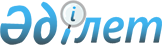 Астана қаласының 2024-2026 жылдарға арналған бюджеті туралыАстана қаласы мәслихатының 2023 жылғы 14 желтоқсандағы № 113/15-VIII шешімі.
      ЗҚАИ-ның ескертпесі!
      Осы шешім 01.01.2024 бастап қолданысқа енгізіледі.
      Қазақстан Республикасы Бюджет кодексінің 75-бабының 2-тармағына, "Қазақстан Республикасындағы жергілікті мемлекеттік басқару және өзін-өзі басқару туралы" Қазақстан Республикасы Заңының 6-бабы 1-тармағының 1) тармақшасына сәйкес, Астана қаласының мәслихаты ШЕШТІ:
      1. Астана қаласының 2024-2026 жылдарға арналған бюджеті тиісінше 1, 2, 3-қосымшаларға сәйкес, оның ішінде 2024 жылға мынадай көлемдерде бекiтiлсiн:
      1) кiрiстер – 1 129 411 291 мың теңге, оның iшiнде:
      салықтық түсiмдер бойынша – 850 140 892 мың теңге;
      салықтық емес түсiмдер бойынша – 23 673 556 мың теңге;
      негiзгi капиталды сатудан түсетiн түсiмдер бойынша – 12 278 000 мың теңге;
      трансферттер түсімдері бойынша – 243 318 843 мың теңге;
      2) шығындар – 1 118 931 561,1 мың теңге;
      3) таза бюджеттiк кредиттеу – 3 704 040 мың теңге, оның iшiнде:
      бюджеттік кредиттер – 4 730 000 мың теңге;
      бюджеттік кредиттерді өтеу – 1 025 960 мың теңге;
      4) қаржы активтерiмен операциялар бойынша сальдо – 45 986 697 мың теңге, оның iшiнде:
      қаржы активтерiн сатып алу – 45 986 697 мың теңге;
      5) бюджет тапшылығы (профициті) – (-39 211 007,1) мың теңге;
      6) бюджет тапшылығын қаржыландыру (профицитін пайдалану) – 39 211 007,1 мың теңге;
      7) қарыздар түсімдері – 57 340 818 мың теңге;
      8) қарыздарды өтеу – (-44 362 850) мың теңге;
      9) бюджет қаражатының пайдаланылатын қалдықтары – 26 233 039,1 мың теңге.
      Ескерту. 1-тармақ жаңа редакцияда - Астана қаласы мәслихатының 02.07.2024 № 206/25-VIII (01.01.2024 бастап қолданысқа енгізіледі) шешімімен.


      2. 2024 жылға республикалық бюджетке бюджеттiк алу 74 680 101 мың теңге сомасында қарастырылсын.
      3. "2024-2026 жылдарға арналған республикалық бюджет туралы" Қазақстан Республикасының Заңына сәйкес 2024 жылғы 1 қаңтардан бастап:
      1) жалақының ең төмен мөлшерi – 85 000 теңге;
      2) мемлекеттiк базалық зейнетақы төлемiнiң ең төмен мөлшерi – 28 215 теңге;
      3) зейнетақының ең төмен мөлшерi – 57 853 теңге;
      4) айлық есептiк көрсеткiш – 3 692 теңге;
      5) базалық әлеуметтiк төлемдердiң мөлшерлерiн есептеу үшiн ең төмен күнкөрiс деңгейiнiң шамасы – 43 407 теңге;
      6) әскери қызметшілерге (мерзiмдi қызметтегі әскери қызметшілерден басқа) және арнаулы мемлекеттік органдар мен құқық қорғау органдарының, мемлекеттік фельдъегерлік қызметтің қызметкерлеріне тұрғынжайды күтіп-ұстауға және коммуналдық қызметтерге ақы төлеуге ақшалай өтемақының айлық мөлшерi 3 739 теңге сомасында болып белгіленгендігі мәліметке алынсын.
      4. Астана қаласының жергілікті атқарушы органының 2024 жылға арналған резерві 10 738 000 мың теңге сомасында бекітілсін.
      Ескерту. 4-тармақ жаңа редакцияда - Астана қаласы мәслихатының 06.05.2024 № 175/21-VIII (01.01.2024 бастап қолданысқа енгізіледі) шешімімен.


      5. 4-қосымшаға сәйкес бюджеттік инвестициялық жобаларды (бағдарламаларды) іске асыруға және заңды тұлғалардың жарғылық капиталын құруға немесе ұлғайтуға бағытталған бюджеттік бағдарламаларға бөлумен Астана қаласының 2024 жылға арналған бюджетінің бюджеттік даму бағдарламалар тізбесі бекітілсін.
      6. 5-қосымшаға сәйкес Астана қаласының 2024 жылға арналған бюджетін атқару процесінде секвестрлеуге жатпайтын жергілікті бюджеттік бағдарламалардың тізбесі бекітілсін.
      7. 6, 7, 8-қосымшаларға сәйкес Астана қаласының "Алматы" ауданының 2024-2026 жылдарға арналған бюджеттік бағдарламаларының тізбесі бекітілсін.
      8. 9, 10, 11-қосымшаларға сәйкес Астана қаласының "Байқоңыр" ауданының 2024-2026 жылдарға арналған бюджеттік бағдарламаларының тізбесі бекітілсін.
      9. 12, 13, 14-қосымшаларға сәйкес Астана қаласының "Есіл" ауданының 2024-2026 жылдарға арналған бюджеттік бағдарламаларының тізбесі бекітілсін.
      10. 15, 16, 17-қосымшаларға сәйкес Астана қаласының "Нұра" ауданының 2024-2026 жылдарға арналған бюджеттік бағдарламаларының тізбесі бекітілсін.
      11. 18, 19, 20-қосымшаларға сәйкес Астана қаласының "Сарыарқа" ауданының 2024-2026 жылдарға арналған бюджеттік бағдарламаларының тізбесі бекітілсін.
      12. Осы шешім 2024 жылдың 1 қаңтарынан бастап қолданысқа енгізіледі.
      "КЕЛІСІЛДІ" Астана қаласының 2024 жылға арналған бюджеті
      Ескерту. 1-қосымша жаңа редакцияда - Астана қаласы мәслихатының 02.07.2024 № 206/25-VIII (01.01.2024 бастап қолданысқа енгізіледі) шешімімен. Астана қаласының 2025 жылға арналған бюджеті Астана қаласының 2026 жылға арналған бюджеті Бюджеттік инвестициялық жобаларды (бағдарламаларды) іске асыруға және заңды тұлғалардың жарғылық капиталын қалыптастыруға немесе ұлғайтуға бағытталған бюджеттік бағдарламаларға бөлумен, Астана қаласының 2024 жылға арналған бюджетінің бюджеттік даму бағдарламаларының тізбесі
      Ескерту. 4-қосымша жаңа редакцияда - Астана қаласы мәслихатының 02.07.2024 № 206/25-VIII (01.01.2024 бастап қолданысқа енгізіледі) шешімімен. Астана қаласының 2024 жылға арналған бюджетін атқару процесінде секвестрлеуге жатпайтын жергілікті бюджеттік бағдарламалардың тізбесі
      __________________________ 2024 жылға арналған Астана қаласының "Алматы" ауданының бюджеттік бағдарламаларының тізімі
      Ескерту. 6-қосымша жаңа редакцияда - Астана қаласы мәслихатының 02.07.2024 № 206/25-VIII (01.01.2024 бастап қолданысқа енгізіледі) шешімімен. 2025 жылға арналған Астана қаласының "Алматы" ауданының бюджеттік бағдарламаларының тізімі 2026 жылға арналған Астана қаласының "Алматы" ауданының бюджеттік бағдарламаларының тізімі 2024 жылға арналған Астана қаласының "Байқоңыр" ауданының бюджеттік бағдарламаларының тізімі
      Ескерту. 9-қосымша жаңа редакцияда - Астана қаласы мәслихатының 02.07.2024 № 206/25-VIII (01.01.2024 бастап қолданысқа енгізіледі) шешімімен. 2025 жылға арналған Астана қаласының "Байқоңыр" ауданының бюджеттік бағдарламаларының тізімі 2026 жылға арналған Астана қаласының "Байқоңыр" ауданының бюджеттік бағдарламаларының тізімі 2024 жылға арналған Астана қаласының "Есіл" ауданының бюджеттік бағдарламаларының тізімі
      Ескерту. 12-қосымша жаңа редакцияда - Астана қаласы мәслихатының 02.07.2024 № 206/25-VIII (01.01.2024 бастап қолданысқа енгізіледі) шешімімен. 2025 жылға арналған Астана қаласының "Есіл" ауданының бюджеттік бағдарламаларының тізімі 2026 жылға арналған Астана қаласының "Есіл" ауданының бюджеттік бағдарламаларының тізімі 2024 жылға арналған Астана қаласының "Нұра" ауданының бюджеттік бағдарламаларының тізімі
      Ескерту. 15-қосымша жаңа редакцияда - Астана қаласы мәслихатының 02.07.2024 № 206/25-VIII (01.01.2024 бастап қолданысқа енгізіледі) шешімімен. 2025 жылға арналған Астана қаласының "Нұра" ауданының бюджеттік бағдарламаларының тізімі 2026 жылға арналған Астана қаласының "Нұра" ауданының бюджеттік бағдарламаларының тізімі 2024 жылға арналған Астана қаласының "Сарыарқа" ауданының бюджеттік бағдарламаларының тізімі
      Ескерту. 18-қосымша жаңа редакцияда - Астана қаласы мәслихатының 02.07.2024 № 206/25-VIII (01.01.2024 бастап қолданысқа енгізіледі) шешімімен. 2025 жылға арналған Астана қаласының "Сарыарқа" ауданының бюджеттік бағдарламаларының тізімі 2026 жылға арналған Астана қаласының "Сарыарқа" ауданының бюджеттік бағдарламаларының тізімі
					© 2012. Қазақстан Республикасы Әділет министрлігінің «Қазақстан Республикасының Заңнама және құқықтық ақпарат институты» ШЖҚ РМК
				
      Астана қаласы мәслихатының төрағасы 

Е. Каналимов

      "Астана қаласының Экономикажәне бюджеттік жоспарлау басқармасы"(ЭжБЖБ) мемлекеттік мекемесінің басшысы

Қ. Маңқараев
Астана қаласы мәслихатының
2023 жылғы 14 желтоқсандағы
№ 113/15-VIII шешіміне
1-қосымша
Санаты
Санаты
Санаты
Санаты
Санаты
Санаты
Санаты
Сомасы мың тенге
Сыныбы
Сыныбы
Сыныбы
Сыныбы
Сыныбы
Сыныбы
Сомасы мың тенге
Ішкі сыныбы
Ішкі сыныбы
Ішкі сыныбы
Ішкі сыныбы
Сомасы мың тенге
Атауы
Атауы
Атауы
Сомасы мың тенге
1. Кірістер
1. Кірістер
1. Кірістер
1 129 411 291,0
1
Салықтық түсімдер
Салықтық түсімдер
Салықтық түсімдер
850 140 892,0
01
01
Табыс салығы
Табыс салығы
Табыс салығы
587 193 741,0
1
Корпоративтік табыс салығы
Корпоративтік табыс салығы
Корпоративтік табыс салығы
289 650 226,0
2
Жеке табыс салығы
Жеке табыс салығы
Жеке табыс салығы
297 543 515,0
03
03
Әлеуметтiк салық
Әлеуметтiк салық
Әлеуметтiк салық
187 824 777,0
1
Әлеуметтік салық
Әлеуметтік салық
Әлеуметтік салық
187 824 777,0
04
04
Меншiкке салынатын салықтар
Меншiкке салынатын салықтар
Меншiкке салынатын салықтар
50 728 938,0
1
Мүлiкке салынатын салықтар
Мүлiкке салынатын салықтар
Мүлiкке салынатын салықтар
38 225 505,0
3
Жер салығы
Жер салығы
Жер салығы
1 510 258,0
4
Көлiк құралдарына салынатын салық
Көлiк құралдарына салынатын салық
Көлiк құралдарына салынатын салық
10 993 175,0
05
05
Тауарларға, жұмыстарға және көрсетілетін қызметтерге салынатын iшкi салықтар
Тауарларға, жұмыстарға және көрсетілетін қызметтерге салынатын iшкi салықтар
Тауарларға, жұмыстарға және көрсетілетін қызметтерге салынатын iшкi салықтар
9 273 336,0
2
Акциздер
Акциздер
Акциздер
465 100,0
3
Табиғи және басқа да ресурстарды пайдаланғаны үшiн түсетiн түсiмдер
Табиғи және басқа да ресурстарды пайдаланғаны үшiн түсетiн түсiмдер
Табиғи және басқа да ресурстарды пайдаланғаны үшiн түсетiн түсiмдер
4 446 400,0
4
Кәсiпкерлiк және кәсiби қызметтi жүргiзгенi үшiн алынатын алымдар
Кәсiпкерлiк және кәсiби қызметтi жүргiзгенi үшiн алынатын алымдар
Кәсiпкерлiк және кәсiби қызметтi жүргiзгенi үшiн алынатын алымдар
4 361 836,0
08
08
Заңдық маңызы бар әрекеттерді жасағаны және (немесе) оған уәкілеттігі бар мемлекеттік органдар немесе лауазымды адамдар құжаттар бергені үшін алынатын міндетті төлемдер
Заңдық маңызы бар әрекеттерді жасағаны және (немесе) оған уәкілеттігі бар мемлекеттік органдар немесе лауазымды адамдар құжаттар бергені үшін алынатын міндетті төлемдер
Заңдық маңызы бар әрекеттерді жасағаны және (немесе) оған уәкілеттігі бар мемлекеттік органдар немесе лауазымды адамдар құжаттар бергені үшін алынатын міндетті төлемдер
15 120 100,0
1
Мемлекеттік баж
Мемлекеттік баж
Мемлекеттік баж
15 120 100,0
2
Салықтық емес түсімдер
Салықтық емес түсімдер
Салықтық емес түсімдер
23 673 556,0
01
01
Мемлекеттік меншіктен түсетін кірістер
Мемлекеттік меншіктен түсетін кірістер
Мемлекеттік меншіктен түсетін кірістер
979 551,0
1
Мемлекеттік кәсіпорындардың таза кірісі бөлігінің түсімдері
Мемлекеттік кәсіпорындардың таза кірісі бөлігінің түсімдері
Мемлекеттік кәсіпорындардың таза кірісі бөлігінің түсімдері
300 000,0
4
Мемлекет меншігіндегі заңды тұлғалардағы қатысу үлесіне кірістер
Мемлекет меншігіндегі заңды тұлғалардағы қатысу үлесіне кірістер
Мемлекет меншігіндегі заңды тұлғалардағы қатысу үлесіне кірістер
100 000,0
5
Мемлекет меншігіндегі мүлікті жалға беруден түсетін кірістер
Мемлекет меншігіндегі мүлікті жалға беруден түсетін кірістер
Мемлекет меншігіндегі мүлікті жалға беруден түсетін кірістер
550 000,0
7
Мемлекеттік бюджеттен берілген кредиттер бойынша сыйақылар
Мемлекеттік бюджеттен берілген кредиттер бойынша сыйақылар
Мемлекеттік бюджеттен берілген кредиттер бойынша сыйақылар
29 551,0
04
04
Мемлекеттік бюджеттен қаржыландырылатын, сондай-ақ Қазақстан Республикасы Ұлттық Банкінің бюджетінен (шығыстар сметасынан) ұсталатын және қаржыландырылатын мемлекеттік мекемелер салатын айыппұлдар, өсімпұлдар, санкциялар, өндіріп алулар
Мемлекеттік бюджеттен қаржыландырылатын, сондай-ақ Қазақстан Республикасы Ұлттық Банкінің бюджетінен (шығыстар сметасынан) ұсталатын және қаржыландырылатын мемлекеттік мекемелер салатын айыппұлдар, өсімпұлдар, санкциялар, өндіріп алулар
Мемлекеттік бюджеттен қаржыландырылатын, сондай-ақ Қазақстан Республикасы Ұлттық Банкінің бюджетінен (шығыстар сметасынан) ұсталатын және қаржыландырылатын мемлекеттік мекемелер салатын айыппұлдар, өсімпұлдар, санкциялар, өндіріп алулар
9 133 272,0
1
Мұнай секторы ұйымдарынан түсетін, Жәбірленушілерге өтемақы қорына, Білім беру инфрақұрылымын қолдау қорына және Арнаулы мемлекеттік қорға түсетін түсімдерді қоспағанда, мемлекеттік бюджеттен қаржыландырылатын, сондай-ақ Қазақстан Республикасы Ұлттық Банкінің бюджетінен (шығыстар сметасынан) ұсталатын және қаржыландырылатын мемлекеттік мекемелер салатын айыппұлдар, өсімпұлдар, санкциялар, өндіріп алулар
Мұнай секторы ұйымдарынан түсетін, Жәбірленушілерге өтемақы қорына, Білім беру инфрақұрылымын қолдау қорына және Арнаулы мемлекеттік қорға түсетін түсімдерді қоспағанда, мемлекеттік бюджеттен қаржыландырылатын, сондай-ақ Қазақстан Республикасы Ұлттық Банкінің бюджетінен (шығыстар сметасынан) ұсталатын және қаржыландырылатын мемлекеттік мекемелер салатын айыппұлдар, өсімпұлдар, санкциялар, өндіріп алулар
Мұнай секторы ұйымдарынан түсетін, Жәбірленушілерге өтемақы қорына, Білім беру инфрақұрылымын қолдау қорына және Арнаулы мемлекеттік қорға түсетін түсімдерді қоспағанда, мемлекеттік бюджеттен қаржыландырылатын, сондай-ақ Қазақстан Республикасы Ұлттық Банкінің бюджетінен (шығыстар сметасынан) ұсталатын және қаржыландырылатын мемлекеттік мекемелер салатын айыппұлдар, өсімпұлдар, санкциялар, өндіріп алулар
9 133 272,0
06
06
Басқа да салықтық емес түсiмдер
Басқа да салықтық емес түсiмдер
Басқа да салықтық емес түсiмдер
13 560 733,0
1
Басқа да салықтық емес түсiмдер
Басқа да салықтық емес түсiмдер
Басқа да салықтық емес түсiмдер
13 560 733,0
3
Негізгі капиталды сатудан түсетін түсімдер
Негізгі капиталды сатудан түсетін түсімдер
Негізгі капиталды сатудан түсетін түсімдер
12 278 000,0
01
01
Мемлекеттік мекемелерге бекітілген мемлекеттік мүлікті сату 
Мемлекеттік мекемелерге бекітілген мемлекеттік мүлікті сату 
Мемлекеттік мекемелерге бекітілген мемлекеттік мүлікті сату 
6 718 000,0
1
Мемлекеттік мекемелерге бекітілген мемлекеттік мүлікті сату 
Мемлекеттік мекемелерге бекітілген мемлекеттік мүлікті сату 
Мемлекеттік мекемелерге бекітілген мемлекеттік мүлікті сату 
6 718 000,0
03
03
Жерді және материалдық емес активтерді сату
Жерді және материалдық емес активтерді сату
Жерді және материалдық емес активтерді сату
5 560 000,0
1
Жерді сату
Жерді сату
Жерді сату
4 560 000,0
2
Материалдық емес активтерді сату
Материалдық емес активтерді сату
Материалдық емес активтерді сату
1 000 000,0
4
Трансферттердің түсімдері
Трансферттердің түсімдері
Трансферттердің түсімдері
243 318 843,0
02
02
Мемлекеттік басқарудың жоғары тұрған органдарынан түсетін трансферттер
Мемлекеттік басқарудың жоғары тұрған органдарынан түсетін трансферттер
Мемлекеттік басқарудың жоғары тұрған органдарынан түсетін трансферттер
243 318 843,0
1
Республикалық бюджеттен түсетін трансферттер
Республикалық бюджеттен түсетін трансферттер
Республикалық бюджеттен түсетін трансферттер
243 318 843,0
Функционалдық топ
Функционалдық топ
Функционалдық топ
Функционалдық топ
Функционалдық топ
Функционалдық топ
Функционалдық топ
Сомасы, мың теңге
Бюджеттік бағдарламалардың әкімшісі
Бюджеттік бағдарламалардың әкімшісі
Бюджеттік бағдарламалардың әкімшісі
Бюджеттік бағдарламалардың әкімшісі
Бюджеттік бағдарламалардың әкімшісі
Сомасы, мың теңге
Бағдарлама
Бағдарлама
Сомасы, мың теңге
Атауы
Сомасы, мың теңге
II. Шығындар
1 118 931 561,1
01
01
Жалпы сипаттағы мемлекеттiк көрсетілетін қызметтер
32 793 833,0
111
111
111
Республикалық маңызы бар қала, астана мәслихатының аппараты
449 713,0
001
Республикалық маңызы бар қала, астана мәслихатының қызметін қамтамасыз ету
447 399,0
003
Мемлекеттік органның күрделі шығыстары
2 314,0
121
121
121
Республикалық маңызы бар қала, астана әкімінің аппараты
2 746 206,0
001
Республикалық маңызы бар қала, астана әкімінің қызметін қамтамасыз ету
2 603 524,0
003
Мемлекеттік органның күрделі шығыстары
142 682,0
123
123
123
Қаладағы аудан әкімінің аппараты
2 757 721,0
001
Қаладағы аудан әкімінің қызметін қамтамасыз ету жөніндегі қызметтер
2 690 892,0
022
Мемлекеттік органның күрделі шығыстары
66 829,0
332
332
332
Республикалық маңызы бар қаланың, астананың активтер және мемлекеттік сатып алу басқармасы
19 384 743,0
001
Жергілікті деңгейде коммуналдық мүлікті және мемлекеттік сатып алу саласындағы мемлекеттік саясатты іске асыру жөніндегі қызметтер
663 670,0
003
Мемлекеттік органның күрделі шығыстары
15 810,0
005
Коммуналдық меншікке мүлікті сатып алу
13 762 543,0
010
Жекешелендіру, коммуналдық меншікті басқару, жекешелендіруден кейінгі қызмет және осыған байланысты дауларды реттеу
4 846 219,0
011
Коммуналдық меншікке түскен мүлікті есепке алу, сақтау, бағалау және сату
96 501,0
337
337
337
Республикалық маңызы бар қаланың, астананың қалалық орта сапасы және бақылау басқармасы
755 614,0
001
Жергілікті деңгейде ауыл шаруашылығы, еңбек, мемлекеттік сәулет-құрылыс бақылау, жерлердің пайдаланылуы мен қорғалуын бақылау саласындағы мемлекеттік саясатты іске асыру жөніндегі қызметтер
746 228,0
003
Мемлекеттік органның күрделі шығыстары
9 386,0
344
344
344
Республикалық маңызы бар қаланың, астананың сәулет, қала құрылысы және жер қатынастары басқармасы
701 449,0
001
Жергілікті деңгейде сәулет, қала құрылысы, жер қатынастарын реттеу салаларындағы мемлекеттік саясатты іске асыру жөніндегі қызметтер
629 326,0
005
Мемлекеттік органның күрделі шығыстары
52 961,0
032
Ведомстволық бағыныстағы мемлекеттік мекемелер мен ұйымдардың күрделі шығыстары
19 162,0
356
356
356
Республикалық маңызы бар қаланың, астананың қаржы басқармасы
388 707,0
001
Жергілікті бюджетті жоспарлау, атқару және коммуналдық меншікті басқару саласындағы мемлекеттік саясатты іске асыру жөніндегі қызметтер
322 797,0
003
Салық салу мақсатында мүлікті бағалауды жүргізу
64 618,0
014
Мемлекеттік органның күрделі шығыстары
1 292,0
357
357
357
Республикалық маңызы бар қаланың, астананың экономика және бюджеттік жоспарлау басқармасы
644 184,0
001
Экономикалық саясатты, мемлекеттік жоспарлау жүйесін қалыптастыру мен дамыту саласындағы мемлекеттік саясатты іске асыру жөніндегі қызметтер
639 205,0
004
Мемлекеттік органның күрделі шығыстары
4 979,0
362
362
362
Республикалық маңызы бар қаланың, астананың ішкі саясат басқармасы
316 673,0
013
Республикалық маңызы бар қала, астана Қазақстан халқы Ассамблеясының қызметін қамтамасыз ету
316 673,0
369
369
369
Республикалық маңызы бар қаланың, астананың дін істері басқармасы
851 722,0
001
Жергілікті деңгейде дін қызметі саласындағы мемлекеттік саясатты іске асыру жөніндегі қызметтер
112 049,0
003
Мемлекеттік органның күрделі шығыстары
4 799,0
005
Өңірде діни ахуалды зерделеу және талдау 
734 874,0
373
373
373
Республикалық маңызы бар қаланың, астананың құрылыс басқармасы
3 268 000,0
061
Мемлекеттік органдардың объектілерін дамыту
3 268 000,0
379
379
379
Республикалық маңызы бар қаланың, астананың тексеру комиссиясы
529 101,0
001
Республикалық маңызы бар қаланың, астананың тексеру комиссиясының қызметін қамтамасыз ету жөніндегі қызметтер
501 156,0
003
Мемлекеттік органның күрделі шығыстары
27 945,0
02
02
Қорғаныс
4 828 961,0
373
373
373
Республикалық маңызы бар қаланың, астананың құрылыс басқармасы
540 134,0
030
Жұмылдыру дайындығы және төтенше жағдайлар объектілерін дамыту
540 134,0
387
387
387
Республикалық маңызы бар қаланың, астананың бюджетінен қаржыландырылатын табиғи және техногендік сипаттағы төтенше жағдайлар, азаматтық қорғаныс саласындағы органдардың аумақтық органы
1 179 846,0
005
Республикалық маңызы бар қала, астана ауқымындағы төтенше жағдайлардың алдын-алу және жою
1 179 846,0
516
516
516
Республикалық маңызы бар қаланың, астананың жұмылдыру дайындығы және аумақтық қорғаныс басқармасы
3 108 981,0
001
Жергілікті деңгейде жұмылдыру дайындығы және аумақтық қорғаныс саласындағы мемлекеттік саясатты іске асыру жөніндегі қызметтер
95 735,0
003
Жалпыға бірдей әскери міндетті атқару шеңберіндегі іс-шаралар
614 024,0
004
Аумақтық қорғанысты даярлау және республикалық маңызы бар қаланың, астананың аумақтық қорғаныс
940 862,0
005
Жұмылдыру дайындығы және республикалық маңызы бар қаланы, астананы жұмылдыру
1 387 360,0
006
Республикалық маңызы бар қалалар, астана ауқымындағы төтенше жағдайлардың алдын-алу және оларды жою
70 000,0
011
Мемлекеттік органның күрделі шығыстары
1 000,0
03
03
Қоғамдық тәртіп, қауіпсіздік, құқықтық, сот, қылмыстық-атқару қызметі
28 111 794,0
335
335
335
Республикалық маңызы бар қаланың, астананың көлік және жол-көлік инфрақұрылымын дамыту басқармасы
2 934 663,0
021
Елдi мекендерде жол қозғалысы қауiпсiздiгін қамтамасыз ету
2 934 663,0
352
352
352
Республикалық маңызы бар қаланың, астананың бюджетінен қаржыландырылатын атқарушы ішкі істер органы
25 139 530,0
001
Республикалық маңызы бар қала, астана аумағында қоғамдық тәртіп пен қауіпсіздікті сақтау саласындағы мемлекеттік саясатты іске асыру жөніндегі қызметтер қамтамасыз ету
21 278 408,0
003
Қоғамдық тәртіпті қорғауға қатысатын азаматтарды көтермелеу 
24 793,0
004
Астана қаласында нашақорлықтың және есірткі бизнесінің алдын алу жөніндегі қызметтер
52 196,0
007
Мемлекеттік органның күрделі шығыстары
3 784 133,0
373
373
373
Республикалық маңызы бар қаланың, астананың құрылыс басқармасы
37 601,0
004
Ішкі істер органдарының объектілерін дамыту
29 884,0
099
Зираттар бар крематорийлер салу
7 717,0
04
04
Бiлiм беру
366 095 737,0
121
121
121
Республикалық маңызы бар қала, астана әкімінің аппараты
1 427,0
019
Сайлау процесіне қатысушыларды оқыту
1 427,0
339
339
339
Республикалық маңызы бар қаланың, астананың қоғамдық денсаулық сақтау басқармасы
967 940,0
003
Кадрлардың біліктілігін арттыру және оларды қайта даярлау
354 475,0
043
Техникалық және кәсіптік, орта білімнен кейінгі білім беру ұйымдарында мамандар даярлау
504 403,0
044
Техникалық және кәсіптік, орта білімнен кейінгі білім беру бағдарламалары бойынша оқитындарға әлеуметтік қолдау көрсету
109 062,0
360
360
360
Республикалық маңызы бар қаланың, астананың білім басқармасы
222 605 610,0
001
Жергілікті деңгейде білім беру саласындағы мемлекеттік саясатты іске асыру жөніндегі қызметтер
891 807,0
003
Жалпы білім беру
38 441 353,0
004
Арнаулы бiлiм беру бағдарламалары бойынша жалпы бiлiм беру
3 708 948,0
005
Мамандандырылған бiлiм беру ұйымдарында дарынды балаларға жалпы бiлiм беру
3 884 396,0
007
Республикалық маңызы бар қаланың, астананың мемлекеттік білім беру мекемелер үшін оқулықтар мен оқу-әдiстемелiк кешендерді сатып алу және жеткізу
4 000 000,0
008
Балаларға қосымша білім беру
6 533 922,0
009
Республикалық маңызы бар қала, астана ауқымындағы мектеп олимпиадаларын және мектептен тыс іс-шараларды өткiзу
236 200,0
011
Мемлекеттік органның күрделі шығыстары
2 123,0
013
Балалар мен жасөспірімдердің психикалық денсаулығын зерттеу және халыққа психологиялық-медициналық-педагогикалық консультациялық көмек көрсету
489 151,0
014
Дамуында проблемалары бар балалар мен жасөспірімдердің оңалту және әлеуметтік бейімдеу
1 470 439,0
019
Республикалық маңызы бар қаланың, астананың мемлекеттік білім беру мекемелеріне жұмыстағы жоғары көрсеткіштері үшін гранттар беру
27 336,0
021
Жетім баланы (жетім балаларды) және ата-аналарының қамқорынсыз қалған баланы (балаларды) күтіп-ұстауға асыраушыларына ай сайынғы ақшалай қаражат төлемдері
233 511,0
024
Техникалық және кәсіптік білім беру ұйымдарында мамандар даярлау
19 672 452,0
027
Жетім баланы (жетім балаларды) және ата-анасының қамқорлығынсыз қалған баланы (балаларды) асырап алғаны үшін Қазақстан азаматтарына біржолғы ақша қаражатын төлеуге арналған төлемдер
11 699,0
029
Әдістемелік жұмыс
964 155,0
034
Мектепке дейінгі тәрбие мен оқыту
45 388 909,0
038
Нәтижелі жұмыспен қамтуды және жаппай кәсіпкерлікті дамытудың 2017 – 2021 жылдарға арналған "Еңбек" мемлекеттік бағдарламасы шеңберінде кадрлардың біліктілігін арттыру, даярлау және қайта даярлау
1 000 000,0
040
Мемлекеттік орта білім беру ұйымдарында жан басына шаққандағы қаржыландыруды іске асыруға
83 974 394,0
057
Жоғары, жоғары оқу орнынан кейінгі білімі бар мамандар даярлау және білім алушыларға әлеуметтік қолдау көрсету
3 383 267,0
067
Ведомстволық бағыныстағы мемлекеттік мекемелер мен ұйымдардың күрделі шығыстары
8 291 548,0
373
373
373
Республикалық маңызы бар қаланың, астананың құрылыс басқармасы
128 316 526,0
028
Бастауыш, негізгі орта және жалпы орта білім беру объектілерін салу және реконструкциялау
2 425 207,0
037
Мектепке дейiнгi тәрбие және оқыту объектілерін салу және реконструкциялау
2 645,0
069
Қосымша білім беру объектілерін салу және реконструкциялау
1 000,0
205
"Жайлы мектеп" пилоттық ұлттық жобасы шеңберінде бастауыш, негізгі орта және жалпы орта білім беру объектілерін салу
125 887 674,0
381
381
381
Республикалық маңызы бар қаланың, астананың дене шынықтыру және спорт басқармасы
14 204 234,0
006
Балалар мен жасөспірімдерге спорт бойынша қосымша білім беру
14 204 234,0
05
05
Денсаулық сақтау
20 346 810,0
339
339
339
Республикалық маңызы бар қаланың, астананың қоғамдық денсаулық сақтау басқармасы
18 260 351,0
001
Жергілікті денгейде денсаулық сақтау саласындағы мемлекеттік саясатты іске асыру жөніндегі қызметтер
486 165,0
006
Ана мен баланы қорғау жөніндегі көрсетілетін қызметтер
763 688,0
007
Салауатты өмір салтын насихаттау
154 743,0
008
Қазақстан Республикасында ЖИТС профилактикасы және оған қарсы күрес жөніндегі іс-шараларды іске асыру
167 419,0
016
Азаматтарды елді мекеннен тыс жерлерде емделу үшін тегін және жеңілдетілген жол жүрумен қамтамасыз ету
2 000,0
017
Қаржы лизингі шарттарында сатып алынған санитариялық көлік және сервистік қызмет көрсетуді талап ететін медициналық бұйымдар бойынша лизинг төлемдерін өтеу
1 267 933,0
018
Денсаулық сақтау саласындағы ақпараттық талдамалық қызметтер
132 409,0
027
Халыққа иммундық профилактика жүргізу үшін вакциналарды және басқа медициналық иммундық биологиялық препараттарды орталықтандырылған сатып алу және сақтау
2 600 053,0
029
Республикалық маңызы бар қаланың, астананың арнайы медициналық жабдықтау базалары
237 022,0
030
Мемлекеттік органның күрделі шығыстары
1 670,0
033
Медициналық денсаулық сақтау ұйымдарының күрделі шығыстары
10 624 337,0
039
Денсаулық сақтау субъектілерінің медициналық көмегін қамтитын қосымша медициналық көмектің көлемін көрсету, Call-орталықтардың қызметтер көрсетуі және өзге де шығыстар
639 948,0
041
Республикалық маңызы бар қаланың, астананың жергілікті өкілдік органдарының шешімі бойынша тегін медициналық көмектің кепілдік берілген көлемімен қосымша қамтамасыз ету
1 182 964,0
373
373
373
Республикалық маңызы бар қаланың, астананың құрылыс басқармасы
2 086 459,0
038
Деңсаулық сақтау объектілерін салу және реконструкциялау
2 086 459,0
06
06
Әлеуметтiк көмек және әлеуметтiк қамсыздандыру
46 361 159,0
333
333
333
Республикалық маңызы бар қаланың, астананың жұмыспен қамту және әлеуметтік қорғау басқармасы
44 975 168,0
001
Жергілікті деңгейде халық үшін жұмыспен қамтуды қамтамасыз ету және әлеуметтік бағдарламаларды іске асыру саласындағы мемлекеттік саясатты іске асыру жөніндегі қызметтер
661 355,0
002
Жалпы үлгідегі медициналық-әлеуметтік мекемелерде (ұйымдарда), арнаулы әлеуметтік қызметтер көрсету орталықтарында, әлеуметтік қызмет көрсету орталықтарында қарттар мен мүгедектігі бар адамдарға арнаулы әлеуметтік қызметтер көрсету
2 041 444,0
003
Жұмыспен қамту бағдарламасы
6 480 816,0
004
Мемлекеттік атаулы әлеуметтік көмек
2 281 263,0
006
Халықты әлеуметтік қорғау жөніндегі іс-шараларды іске асыру
1 361 440,0
007
Тұрғын үйге көмек көрсету
20 000,0
008
Жергілікті өкілді органдардың шешімі бойынша азаматтардың жекелеген санаттарына әлеуметтік көмек
10 028 261,0
009
Мүгедектігі бар адамдарды әлеуметтік қолдау
3 186 205,0
013
Жәрдемақыларды және басқа да әлеуметтік төлемдерді есептеу, төлеу мен жеткізу бойынша қызметтерге ақы төлеу
24 700,0
015
Оңалтудың жеке бағдарламасына сәйкес мұқтаж мүгедектігі бар адамдарды мiндеттi гигиеналық құралдармен қамтамасыз ету, қозғалуға қиындығы бар бірінші топтағы мүгедектігі бар адамдарға жеке көмекшінің және есту бойынша мүгедектігі бар адамдарға қолмен көрсететiн тіл маманының қызметтерін ұсыну
4 354 593,0
016
Белгілі бір тұрғылықты жері жоқ адамдарды әлеуметтік бейімдеу
591 194,0
018
Қарттарға, мүгедектігі бар адамдарға және мүгедектігі бар балаларға әлеуметтік қызмет көрсету орталығында және үйде арнаулы әлеуметтік қызметтер көрсету
1 105 293,0
019
Үкіметтік емес ұйымдарға мемлекеттік әлеуметтік тапсырысты орналастыру
3 050 000,0
020
Психоневрологиялық медициналық-әлеуметтік мекемелерде (ұйымдарда), арнаулы әлеуметтік қызметтер көрсету орталықтарында, әлеуметтік қызмет көрсету орталықтарында психоневрологиялық аурулармен ауыратын мүгедектігі бар адамдар үшін арнаулы әлеуметтік қызметтер көрсету
2 748 485,0
022
Балалар психоневрологиялық медициналық-әлеуметтік мекемелерінде (ұйымдарда), арнаулы әлеуметтік қызметтер көрсету орталықтарында, әлеуметтік қызмет көрсету орталықтарында психоневрологиялық патологиялары бар мүгедектігі бар балалар үшін арнаулы әлеуметтік қызметтер көрсету
1 762 766,0
023
Мүгедектігі бар адамдарды жұмысқа орналастыру үшін арнайы жұмыс орындарын құруға жұмыс берушінің шығындарын субсидиялау
1 108,0
026
Мемлекеттік органның күрделі шығыстары
23 045,0
028
Күш көрсету немесе күш көрсету қаупі салдарынан қиын жағдайларға тап болған тәуекелдер тобындағы адамдарға қызметтер
250 566,0
030
Жұмыспен қамту орталықтарын қамтамасыз ету
693 598,0
032
Ведомстволық бағыныстағы мемлекеттік мекемелер мен ұйымдардың күрделі шығыстары
464 517,0
045
Қазақстан Республикасында мүгедектігі бар адамдардың құқықтарын қамтамасыз етуге және өмір сүру сапасын жақсарту
3 190 011,0
053
Кохлеарлық импланттарға дәлдеп сөйлеу процессорларын ауыстыру және келтіру бойынша қызмет көрсету
441 515,0
057
Атаулы мемлекеттік әлеуметтік көмек алушылар болып табылатын жеке тұлғаларды телевизиялық абоненттiк жалғамалармен қамтамасыз ету
1 500,0
062
Біліктілік жүйесін дамыту
4 977,0
064
Еңбек мобильділігі орталықтары мен мансап орталықтарының жұмыспен қамту мәселелері жөніндегі азаматтарды әлеуметтік қолдау бойынша қызметін қамтамасыз ету
126 516,0
066
Сенім білдірілген агентке жастардың кәсіпкерлік бастамасына жәрдемдесу үшін бюджеттік кредиттер беру жөніндегі қызметтеріне ақы төлеу
80 000,0
360
360
360
Республикалық маңызы бар қаланың, астананың білім басқармасы
885 991,0
016
Жетiм балаларды, ата-анасының қамқорлығынсыз қалған балаларды әлеуметтiк қамсыздандыру
862 255,0
017
Білім беру ұйымдарының күндізгі оқу нысанының оқушылары мен тәрбиеленушілерін әлеуметтік қолдау
23 736,0
383
383
383
Республикалық маңызы бар қаланың, астананың Тұрғын үй және тұрғын үй инспекциясы басқармасы
500 000,0
068
Әлеуметтік көмек ретінде тұрғын үй сертификаттарын беру 
500 000,0
07
07
Тұрғын үй-коммуналдық шаруашылық
276 187 422,8
123
123
123
Қаладағы аудан әкімінің аппараты
105 611 263,0
008
Елді мекендердегі көшелерді жарықтандыру
5 858 960,0
009
Елді мекендердің санитариясын қамтамасыз ету
48 776 800,0
010
Жерлеу орындарын ұстау және туыстары жоқ адамдарды жерлеу
166 858,0
011
Елді мекендерді абаттандыру мен көгалдандыру
50 808 645,0
336
336
336
Республикалық маңызы бар қаланың, астананың қоршаған ортаны қорғау және табиғатты пайдалану басқармасы
14 844 267,0
007
Қаланы абаттандыру және көгалдандыру
40 000,0
017
Қаланы абаттандыруды дамыту
14 042 200,0
041
Профилактикалық дезинсекция мен дератизация жүргізу
762 067,0
373
373
373
Республикалық маңызы бар қаланың, астананың құрылыс басқармасы
72 019 747,8
012
Коммуналдық тұрғын үй қорының тұрғын үйін жобалау және (немесе) салу, реконструкциялау
11 102 227,5
013
Қаланы абаттандыруды дамыту
1 048 889,0
017
Инженерлік-коммуникациялық инфрақұрылымды жобалау, дамыту және (немесе) жайластыру
11 183 883,3
098
Коммуналдық тұрғын үй қорының тұрғын үйлерін сатып алу
48 684 748,0
383
383
383
Республикалық маңызы бар қаланың, астананың Тұрғын үй және тұрғын үй инспекциясы басқармасы
41 025 379,0
001
Жергілікті деңгейде тұрғын үй қоры саласында тұрғын үй мәселелері бойынша мемлекеттік саясатты іске асыру жөніндегі қызметтер
625 783,0
004
Авариялық және ескiрген тұрғын үйлердi бұзу
255 321,0
006
Мемлекеттік тұрғын үй қорын сақтауды ұйымдастыру
997 151,0
007
Мемлекеттік органның күрделі шығыстары
1 470,0
008
Ведомстволық бағыныстағы мемлекеттік мекемелер мен ұйымдардың күрделі шығыстары
768 025,0
013
Ортақ мүлікті техникалық тексеру және кондоминиумдар объектілеріне техникалық паспорттарды әзірлеу
22 299,0
014
Мемлекеттiк қажеттiлiктер үшiн жер учаскелерiн алып қою, соның iшiнде сатып алу жолымен алып қою және осыған байланысты жылжымайтын мүлiктi иелiктен айыру
13 000 000,0
017
Авариялық тұрғын үй иелерін көшіру үшін тұрғын үй сатып алу
25 000 000,0
054
Жеке тұрғын үй қорынан алынған тұрғынжай үшін азамматардың жекелеген санаттарына төлемдер
280 000,0
055
Бірыңғай сәулеттік келбетін беруге бағытталған көппәтерлі тұрғын үйлердің қасбеттерін, шатырларын күрделі жөндеу
75 330,0
517
517
517
Республикалық маңызы бар қаланың, астананың коммуналдық шаруашылық басқармасы
42 686 766,0
001
Жергiлiктi деңгейде коммуналдық шаруашылық салаларындағы мемлекеттік саясатты іске асыру жөніндегі қызметтер
272 190,0
003
Мемлекеттік органның күрделі шығыстары
12 450,0
005
Коммуналдық шаруашылықты дамыту
358 330,0
006
Сумен жабдықтау және су бұру жүйесінің жұмыс істеуі
6 850 000,0
007
Сумен жабдықтау және су бұру жүйесін дамыту
24 900 023,0
008
Инженерлік-коммуникациялық инфрақұрылымды жобалау, дамыту және (немесе) жайластыру
5 731 868,0
010
Нөсер кәрізін дамыту
4 430 493,0
018
Қаланы абаттандыруды дамыту
131 412,0
08
08
Мәдениет, спорт, туризм және ақпараттық кеңістiк
42 181 288,0
310
310
310
Республикалық маңызы бар қаланың, астананың цифрландыру және мемлекеттік қызметтер басқармасы
2 475 227,0
001
Жергiлiктi деңгейде цифрландыру және мемлекеттік қызметтер саласындағы мемлекеттік саясатты іске асыру жөніндегі қызметтер
574 327,0
004
Мемлекеттік органның күрделі шығыстары
900,0
007
Халықтың тыныс-тіршілігін қамтамасыз ету және қауіпсіздік мәселелері жөнінде халықтың мемлекеттік органдармен, коммуналдық кәсіпорындармен және ұйымдармен өзара іс-қимыл жасауын ұйымдастыру жөніндегі қызметтер
1 900 000,0
334
334
334
Республикалық маңызы бар қаланың, астананың инвестициялар және кәсіпкерлікті дамыту басқармасы
2 369 310,0
021
Туристік қызметті реттеу
2 327 327,0
063
Кәсіпкерлік субъектілерінің санитариялық-гигиеналық тораптарды күтіп-ұстауға арналған шығындарының бір бөлігін субсидиялау
41 983,0
346
346
346
Республикалық маңызы бар қаланың, астананың тілдерді дамыту және мұрағат ісі басқармасы
1 558 456,0
001
Жергілікті деңгейде тілдерді дамыту және мұрағат істері саласындағы мемлекеттік саясатты іске асыру жөніндегі қызметтер
182 523,0
002
Мемлекеттік тілді және Қазақстан халқының басқа да тілдерін дамыту
818 989,0
004
Мемлекеттік органның күрделі шығыстары
1 002,0
010
Архив қорының сақталуын қамтамасыз ету
357 942,0
032
Ведомстволық бағыныстағы мемлекеттік мекемелер мен ұйымдардың күрделі шығыстары
198 000,0
361
361
361
Республикалық маңызы бар қаланың, астананың мәдениет басқармасы
18 505 150,0
001
Жергілікті деңгейде мәдениет саласындағы мемлекеттік саясатты іске асыру жөніндегі қызметтер
363 026,0
003
Мемлекеттік органның күрделі шығыстары
5 190,0
004
Мәдени-демалыс жұмысын қолдау
9 282 081,0
005
Тарихи-мәдени мұраны сақтауды және оған қолжетімділікті қамтамасыз ету
784 077,0
007
Театр және музыка өнерiн қолдау
6 715 813,0
009
Қалалық кiтапханалардың жұмыс iстеуiн қамтамасыз ету
806 379,0
032
Ведомстволық бағыныстағы мемлекеттік мекемелер мен ұйымдардың күрделі шығыстары
548 584,0
362
362
362
Республикалық маңызы бар қаланың, астананың ішкі саясат басқармасы 
2 699 189,0
001
Жергілікті деңгейде мемлекеттік, ішкі саясатты іске асыру жөніндегі қызметтер
1 032 393,0
005
Мемлекеттік ақпараттық саясат жүргізу жөніндегі қызметтер
1 660 508,0
007
Мемлекеттік органның күрделі шығыстары
6 288,0
373
373
373
Республикалық маңызы бар қаланың, астананың құрылыс басқармасы
68 337,0
015
Cпорт объектілерін дамыту
68 337,0
377
377
377
Республикалық маңызы бар қаланың, астананың жастар саясаты мәселелері басқармасы 
2 097 435,0
001
Жергілікті деңгейде жастар саясаты мәселелері бойынша мемлекеттік саясатты іске асыру жөніндегі қызметтер
131 572,0
004
Мемлекеттік органның күрделі шығыстары
788,0
005
Жастар саясаты саласында іс-шараларды іске асыру
1 934 095,0
032
Ведомстволық бағыныстағы мемлекеттік мекемелер мен ұйымдардың күрделі шығыстары
30 980,0
381
381
381
Республикалық маңызы бар қаланың, астананың дене шынықтыру және спорт басқармасы
12 354 844,0
001
Жергілікті деңгейде дене шынықтыру және спорт саласындағы мемлекеттік саясатты іске асыру жөніндегі қызметтер
349 319,0
002
Жергілікті деңгейде спорттық жарыстар өткiзу
2 059 270,0
003
Республикалық және халықаралық спорттық жарыстарға әртүрлі спорт түрлері бойынша құрама командалары мүшелерінің дайындығы және қатысуы
9 760 449,0
005
Мемлекеттік органның күрделі шығыстары
6 129,0
032
Ведомстволық бағыныстағы мемлекеттік мекемелер мен ұйымдардың күрделі шығыстары
179 677,0
517
517
517
Республикалық маңызы бар қаланың, астананың коммуналдық шаруашылық басқармасы
53 340,0
019
Ұлттық пантеон салу
53 340,0
09
09
Отын-энергетика кешенi және жер қойнауын пайдалану
74 179 057,0
518
518
518
Республикалық маңызы бар қаланың, астананың энергетика басқармасы
74 179 057,0
001
Жергiлiктi деңгейде энергетика салаларындағы мемлекеттік саясатты іске асыру жөніндегі қызметтер
314 137,0
003
Мемлекеттік органның күрделі шығыстары
1 652,0
012
Жылу-энергетикалық жүйені дамыту
54 169 479,0
029
Газ тасымалдау жүйесін дамыту
11 402 508,0
050
Жылыту маусымын іркіліссіз өткізу үшін энергия өндіруші ұйымдардың отын сатып алуға шығындарын субсидиялау
8 291 281,0
10
10
Ауыл, су, орман, балық шаруашылығы, ерекше қорғалатын табиғи аумақтар, қоршаған ортаны және жануарлар дүниесін қорғау, жер қатынастары
5 949 576,0
334
334
334
Республикалық маңызы бар қаланың, астананың инвестициялар және кәсіпкерлікті дамыту басқармасы
1 735,0
056
Ауыл шаруашылығы малын, техниканы және технологиялық жабдықты сатып алуға кредит беру, сондай-ақ лизинг кезінде сыйақы мөлшерлемесін субсидиялау
1 735,0
336
336
336
Республикалық маңызы бар қаланың, астананың қоршаған ортаны қорғау және табиғатты пайдалану басқармасы
5 933 576,0
001
Жергілікті деңгейде қоршаған ортаны қорғау саласындағы мемлекеттік саясатты іске асыру жөніндегі қызметтер
340 453,0
004
Қоршаған ортаны қорғау бойынша іс-шаралар 
2 511 028,0
005
Қоршаған ортаны қорғау объектілерін дамыту
764 699,0
012
Мемлекеттік органның күрделі шығыстары
55 591,0
014
Эпизоотияға қарсы іс-шаралар жүргізу
229 943,0
016
"Жасыл белдеуді" салу
1 429 118,0
021
Ауыл шаруашылық дақылдарының зиянды организмдеріне қарсы күрес жөніндегі іс- шаралар
5 846,0
025
Қаңғыбас иттер мен мысықтарды аулауды және жоюды ұйымдастыру
274 639,0
031
Қараусыз қалған және қаңғыбас жануарларды уақытша ұстау
76 518,0
032
Ведомстволық бағыныстағы мемлекеттік мекемелер мен ұйымдардың күрделі шығыстары
122 540,0
033
Қараусыз қалған және қаңғыбас жануарларды сәйкестендіру
19 044,0
034
Қаңғыбас жануарларды егу және зарарсыздандыру
88 766,0
035
Иелері халықтың әлеуметтік осал топтарына жататын үй жануарларын сәйкестендіру
3 809,0
043
Тракторларды, олардың тіркемелерін, өздігінен жүретін ауыл шаруашылығы, мелиоративтік және жол-құрылыс машиналары мен тетіктерін мемлекеттік есепке алуға және тіркеу
1 539,0
052
Ауыл шаруашылығы жануарларын сәйкестендіруді жүргізуге арналған ветеринариялық мақсаттағы бұйымдар мен атрибуттарды сатып алу 
43,0
056
Жануарларға арналған баспаналар, уақытша ұстау пункттерін салу
10 000,0
337
337
337
Республикалық маңызы бар қаланың, астананың қалалық орта сапасы және бақылау басқармасы
14 265,0
043
Тракторларды, олардың тіркемелерін, өздігінен жүретін ауыл шаруашылығы, мелиоративтік және жол-құрылыс машиналары мен тетіктерін мемлекеттік есепке алуға және тіркеу
14 265,0
11
11
Өнеркәсіп, сәулет, қала құрылысы және құрылыс қызметі
8 116 285,0
344
344
344
Республикалық маңызы бар қаланың, астананың сәулет, қала құрылысы және жер қатынастары басқармасы
3 673 413,0
002
Елді мекендердегі құрылыстардың бас жоспарын әзірлеу
3 300 613,0
003
Қаланың сәулеттік-көркемдік келбетін сақтау бойынша қызметті қамтамасыз ету
372 800,0
373
373
373
Республикалық маңызы бар қаланың, астананың құрылыс басқармасы
4 442 872,0
001
Жергілікті деңгейде құрылыс саласындағы мемлекеттік саясатты іске асыру жөніндегі қызметтер
4 041 741,0
003
Мемлекеттік органның күрделі шығыстары
401 131,0
12
12
Көлiк және коммуникация
92 620 334,0
335
335
335
Республикалық маңызы бар қаланың, астананың көлік және жол-көлік инфрақұрылымын дамыту басқармасы
92 520 334,0
001
Жергілікті деңгейде автомобиль жолдары және жолаушылар көлігі саласындағы мемлекеттік саясатты іске асыру жөніндегі қызметтер
568 012,0
003
Көлік инфрақұрылымын дамыту
37 050 734,0
004
Автомобиль жолдарының жұмыс істеуін қамтамасыз ету
21 000 000,0
006
Қоғамдық көлік жұмыстарының мониторингін және бақылауды қамтамасыз ету
300 000,0
007
Мемлекеттік органның күрделі шығыстары
1 588,0
010
Әлеуметтiк маңызы бар iшкi қатынастар бойынша жолаушылар тасымалдарын субсидиялау
32 300 000,0
011
Жол жүрiсiн реттеудiң техникалық құралдарын салу және реконструкциялау
1 300 000,0
373
373
373
Республикалық маңызы бар қаланың, астананың құрылыс басқармасы
100 000,0
025
Көлік инфрақұрылымын дамыту
100 000,0
13
13
Басқалар
41 169 328,0
310
310
310
Республикалық маңызы бар қаланың, астананың цифрландыру және мемлекеттік қызметтер басқармасы
8 153 946,0
005
Инновациялық қызметтерін дамытуды камтамасыз ету жөніндегі қызметтер
5 200 315,0
096
Мемлекеттік-жекешелік әріптестік жобалар бойынша мемлекеттік міндеттемелерді орындау
2 953 631,0
334
334
334
Республикалық маңызы бар қаланың, астананың инвестициялар және кәсіпкерлікті дамыту басқармасы
11 900 231,0
001
Республикалық маңызы бар қаланың, астананың бәсекеге қабілеттілігінің тұрақты өсуін қамтамасыз ету және имиджін арттыру бойынша және кәсіпкерлік және өнеркәсіпті дамыту саласындағы мемлекеттік саясатты іске асыру жөніндегі қызметтер
460 621,0
003
Кәсіпкерлік қызметті қолдау
533 850,0
004
Мемлекеттік органның күрделі шығыстары
6 804,0
005
Республикалық маңызы бар қаланың, астананың инвестициялық қызметтерін дамытуды камтамасыз ету жөніндегі қызметтер
1 615 229,0
015
Кәсіпкерлік субъектілерін қолдау
155 780,0
017
Кәсіпкерлік субъектілерінің кредиттері бойынша пайыздық мөлшерлемелерді субсидиялау
7 439 021,0
018
Кәсіпкерлік субъектілерінің кредиттерін ішінара кепілдендіру
1 000 000,0
082
Бизнес-идеяларды іске асыру үшін кәсіпкерлік субъектілеріне мемлекеттік гранттар беру
45 000,0
096
Мемлекеттік-жекешелік әріптестік жобалар бойынша мемлекеттік міндеттемелерді орындау
643 926,0
356
356
356
Республикалық маңызы бар қаланың, астананың қаржы басқармасы
10 738 000,0
013
Республикалық маңызы бар қаланың, астананың жергілікті атқарушы органының резервi
10 738 000,0
357
357
357
Республикалық маңызы бар қаланың, астананың экономика және бюджеттік жоспарлау басқармасы
646 607,0
003
Жергілікті бюджеттік инвестициялық жобалардың техникалық-экономикалық негіздемелерін және мемлекеттік-жекешелік әріптестік жобалардың, оның ішінде концессиялық жобалардың конкурстық құжаттамаларын әзірлеу немесе түзету, сондай-ақ қажетті сараптамаларын жүргізу, мемлекеттік-жекешелік әріптестік жобаларды, оның ішінде концессиялық жобаларды консультациялық сүйемелдеу
646 607,0
360
360
360
Республикалық маңызы бар қаланың, астананың білім басқармасы
8 620 758,0
096
Мемлекеттік-жекешелік әріптестік жобалар бойынша мемлекеттік міндеттемелерді орындау
8 620 758,0
373
373
373
Республикалық маңызы бар қаланың, астананың құрылыс басқармасы
304 761,0
048
Қалалардың шетіндегі әлеуметтік және инженерлік инфрақұрылымды дамыту
304 761,0
381
381
381
Республикалық маңызы бар қаланың, астананың дене шынықтыру және спорт басқармасы
325 143,0
096
Мемлекеттік-жекешелік әріптестік жобалар бойынша мемлекеттік міндеттемелерді орындау
325 143,0
517
517
517
Республикалық маңызы бар қаланың, астананың коммуналдық шаруашылық басқармасы
285 428,0
052
Кәсіпкерлік субъектілерін мемлекеттік қолдау шаралары шеңберінде индустриялық инфрақұрылымды дамыту
285 428,0
518
518
518
Республикалық маңызы бар қаланың, астананың энергетика басқармасы
194 454,0
052
Кәсіпкерлік субъектілерін мемлекеттік қолдау шаралары шеңберінде индустриялық инфрақұрылымды дамыту
194 454,0
14
14
Борышқа қызмет көрсету
3 509 094,0
356
356
356
Республикалық маңызы бар қаланың, астананың қаржы басқармасы
3 509 094,0
005
Жергілікті атқарушы органдардың борышына қызмет көрсету
3 152 866,0
018
Жергілікті атқарушы органдардың республикалық бюджеттен қарыздар бойынша сыйақылар мен өзге де төлемдерді төлеу бойынша борышына қызмет көрсету
356 228,0
15
15
Трансферттер
76 480 882,3
356
356
356
Республикалық маңызы бар қаланың, астананың қаржы басқармасы
76 480 882,3
006
Пайдаланылмаған (толық пайдаланылмаған) нысаналы трансферттерді қайтару
131 496,8
007
Бюджеттік алып коюлар
74 680 101,0
016
Нысаналы мақсатқа сай пайдаланылмаған нысаналы трансферттерді қайтару
3 029,0
024
Заңнаманы өзгертуге байланысты жоғары тұрған бюджеттің шығындарын өтеуге төменгі тұрған бюджеттен ағымдағы нысаналы трансферттер
32 381,0
049
Бюджет заңнамасымен қарастырылған жағдайларда жалпы сипаттағы трансферттерді қайтару
143 389,0
053
Қазақстан Республикасының Ұлттық қорынан берілетін нысаналы трансферт есебінен республикалық бюджеттен бөлінген пайдаланылмаған (түгел пайдаланылмаған) нысаналы трансферттердің сомасын қайтару
1 489 935,5
058
Қазақстан Республикасы Ұлттық қорынан нысаналы трансферт есебінен республикалық бюджеттен бөлінген нысаналы мақсатқа сай пайдаланылмаған нысаналы трансферттерді қайтару
550,0
III. Таза бюджеттік кредиттеу
3 704 040,0
Бюджеттік кредиттер
4 730 000,0
06
06
Әлеуметтiк көмек және әлеуметтiк қамсыздандыру
2 380 000,0
333
333
333
Республикалық маңызы бар қаланың, астананың жұмыспен қамту және әлеуметтік қорғау басқармасы
2 380 000,0
063
Жастардың кәсіпкерлік бастамашылығына жәрдемдесу үшін бюджеттік кредиттер беру
2 380 000,0
07
07
Тұрғын үй-коммуналдық шаруашылық
1 350 000,0
383
383
383
Республикалық маңызы бар қаланың, астананың Тұрғын үй және тұрғын үй инспекциясы басқармасы
1 350 000,0
012
Алдын ала және аралық тұрғын үй қарыздарын беру үшін "Отбасы банк" тұрғын үй құрылыс жинақ банкі" АҚ-ға бюджеттік кредит беру
1 350 000,0
13
13
Басқалар
1 000 000,0
334
334
334
Республикалық маңызы бар қаланың, астананың инвестициялар және кәсіпкерлікті дамыту басқармасы
1 000 000,0
010
"Даму" кәсіпкерлікті дамыту қоры" АҚ-ға кредит беру
1 000 000,0
5
5
Бюджеттік кредиттерді өтеу
1 025 960,0
01
01
01
Бюджеттік кредиттерді өтеу
1 025 960,0
1
Мемлекеттік бюджеттен берілген бюджеттік кредиттерді өтеу
676 203,0
2
Бюджеттік кредиттердің сомаларын қайтару 
349 757,0
IV. Қаржы активтерімен операциялар бойынша сальдо 
45 986 697,0
Қаржы активтерін сатып алу
45 986 697,0
12
12
Көлiк және коммуникация
31 080 593,0
335
335
335
Республикалық маңызы бар қаланың, астананың көлік және жол-көлік инфрақұрылымын дамыту басқармасы
31 080 593,0
015
"Жаңа көлік жүйесі" жобасын іске асыру үшін заңды тұлғалардың жарғылық капиталын ұлғайту
31 080 593,0
13
13
Басқалар
14 906 104,0
310
310
310
Республикалық маңызы бар қаланың, астананың цифрландыру және мемлекеттік қызметтер басқармасы
695 451,0
065
Заңды тұлғалардың жарғылық капиталын қалыптастыру немесе ұлғайту 
695 451,0
334
334
334
Республикалық маңызы бар қаланың, астананың инвестициялар және кәсіпкерлікті дамыту басқармасы
1 374 227,0
065
Заңды тұлғалардың жарғылық капиталын қалыптастыру немесе ұлғайту 
1 374 227,0
335
335
335
Республикалық маңызы бар қаланың, астананың көлік және жол-көлік инфрақұрылымын дамыту басқармасы
5 507 400,0
065
Заңды тұлғалардың жарғылық капиталын қалыптастыру немесе ұлғайту
5 507 400,0
336
336
336
Республикалық маңызы бар қаланың, астананың қоршаған ортаны қорғау және табиғатты пайдалану басқармасы
4 262 996,0
065
Заңды тұлғалардың жарғылық капиталын қалыптастыру немесе ұлғайту 
4 262 996,0
383
383
383
Республикалық маңызы бар қаланың, астананың Тұрғын үй және тұрғын үй инспекциясы басқармасы
524 299,0
065
Заңды тұлғалардың жарғылық капиталын қалыптастыру немесе ұлғайту 
524 299,0
517
517
517
Республикалық маңызы бар қаланың, астананың коммуналдық шаруашылық басқармасы
2 541 731,0
065
Заңды тұлғалардың жарғылық капиталын қалыптастыру немесе ұлғайту 
2 541 731,0
V. Бюджет тапшылығы (профициті)
-39 211 007,1
VI. Бюджет тапшылығын қаржыландыру (профицитін пайдалану)
39 211 007,1
7
7
Қарыздар түсімдері
57 340 818,0
01
01
01
Мемлекеттік ішкі қарыздар 
57 340 818,0
1
Мемлекеттік эмиссиялық бағалы қағаздар
54 960 818,0
2
Қарыз алу келісім-шарттары
2 380 000,0
16
16
Қарыздарды өтеу
-44 362 850,0
356
356
356
Республикалық маңызы бар қаланың, астананың қаржы басқармасы
-44 362 850,0
008
Жергілікті атқарушы органның борышын өтеу
-32 167 656,0
009
Жергілікті атқарушы органның жоғары тұрған бюджет алдындағы борышын өтеу
-11 845 437,0
019
Республикалық бюджеттен бөлінген пайдаланылмаған бюджеттік кредиттерді қайтару
-349 757,0
Бюджет қаражатының пайдаланылатын қалдықтары 
26 233 039,1Астана қаласы мәслихатының
2023 жылғы 14 желтоқсандағы
№ 113/15-VIII шешіміне
2-қосымша
Санаты
Санаты
Санаты
Санаты
Сомасы мың тенге
Сыныбы
Сыныбы
Сыныбы
Сомасы мың тенге
Ішкі сыныбы
Ішкі сыныбы
Сомасы мың тенге
Атауы
Сомасы мың тенге
1. Кірістер
686 217 904,0
1
Салықтық түсімдер
673 064 168,0
01
Табыс салығы
407 296 398,0
1
Корпоративтік табыс салығы
96 610 233,0
2
Жеке табыс салығы
310 686 165,0
03
Әлеуметтiк салық
195 235 454,0
1
Әлеуметтік салық
195 235 454,0
04
Меншiкке салынатын салықтар
53 381 106,0
1
Мүлiкке салынатын салықтар
41 353 668,0
3
Жер салығы
1 758 544,0
4
Көлiк құралдарына салынатын салық
10 268 894,0
05
Тауарларға, жұмыстарға және көрсетілетін қызметтерге салынатын iшкi салықтар
8 847 433,0
2
Акциздер
271 550,0
3
Табиғи және басқа да ресурстарды пайдаланғаны үшiн түсетiн түсiмдер
5 283 497,0
4
Кәсiпкерлiк және кәсiби қызметтi жүргiзгенi үшiн алынатын алымдар
3 292 386,0
08
Заңдық маңызы бар әрекеттерді жасағаны және (немесе) оған уәкілеттігі бар мемлекеттік органдар немесе лауазымды адамдар құжаттар бергені үшін алынатын міндетті төлемдер
8 303 777,0
1
Мемлекеттік баж
8 303 777,0
2
Салықтық емес түсімдер
793 479,0
01
Мемлекеттік меншіктен түсетін кірістер
793 479,0
1
Мемлекеттік кәсіпорындардың таза кірісі бөлігінің түсімдері
100 000,0
4
Мемлекет меншігіндегі заңды тұлғалардағы қатысу үлесіне кірістер
100 000,0
5
Мемлекет меншігіндегі мүлікті жалға беруден түсетін кірістер
550 000,0
7
Мемлекеттік бюджеттен берілген кредиттер бойынша сыйақылар
43 479,0
3
Негізгі капиталды сатудан түсетін түсімдер
3 000 000,0
01
Мемлекеттік мекемелерге бекітілген мемлекеттік мүлікті сату 
1 000 000,0
1
Мемлекеттік мекемелерге бекітілген мемлекеттік мүлікті сату 
1 000 000,0
03
Жерді және материалдық емес активтерді сату
2 000 000,0
1
Жерді сату
1 000 000,0
2
Материалдық емес активтерді сату
1 000 000,0
4
Трансферттердің түсімдері
9 360 257,0
02
Мемлекеттік басқарудың жоғары тұрған органдарынан түсетін трансферттер
9 360 257,0
1
Республикалық бюджеттен түсетін трансферттер
9 360 257,0
Функционалдық топ
Функционалдық топ
Функционалдық топ
Функционалдық топ
Сомасы, мың теңге
Бюджеттік бағдарламалардың әкімшісі
Бюджеттік бағдарламалардың әкімшісі
Бюджеттік бағдарламалардың әкімшісі
Сомасы, мың теңге
Бағдарлама
Бағдарлама
Сомасы, мың теңге
Атауы
Сомасы, мың теңге
II. Шығындар
674 305 963,0
01
Жалпы сипаттағы мемлекеттiк көрсетілетін қызметтер
12 689 173,0
111
Республикалық маңызы бар қала, астана мәслихатының аппараты
277 809,0
001
Республикалық маңызы бар қала, астана мәслихатының қызметін қамтамасыз ету
275 495,0
003
Мемлекеттік органның күрделі шығыстары
2 314,0
121
Республикалық маңызы бар қала, астана әкімінің аппараты
1 854 599,0
001
Республикалық маңызы бар қала, астана әкімінің қызметін қамтамасыз ету
1 839 599,0
003
Мемлекеттік органның күрделі шығыстары
15 000,0
123
Қаладағы аудан әкімінің аппараты
2 128 978,0
001
Қаладағы аудан әкімінің қызметін қамтамасыз ету жөніндегі қызметтер
2 118 039,0
022
Мемлекеттік органның күрделі шығыстары
10 939,0
332
Республикалық маңызы бар қаланың, астананың активтер және мемлекеттік сатып алу басқармасы
3 483 407,0
001
Жергілікті деңгейде коммуналдық мүлікті және мемлекеттік сатып алу саласындағы мемлекеттік саясатты іске асыру жөніндегі қызметтер
426 085,0
003
Мемлекеттік органның күрделі шығыстары
1 769,0
010
Жекешелендіру, коммуналдық меншікті басқару, жекешелендіруден кейінгі қызмет және осыған байланысты дауларды реттеу
3 000 000,0
011
Коммуналдық меншікке түскен мүлікті есепке алу, сақтау, бағалау және сату
55 553,0
337
Республикалық маңызы бар қаланың, астананың қалалық орта сапасы және бақылау басқармасы
734 411,0
001
Жергілікті деңгейде ауыл шаруашылығы, еңбек, мемлекеттік сәулет-құрылыс бақылау, жерлердің пайдаланылуы мен қорғалуын бақылау саласындағы мемлекеттік саясатты іске асыру жөніндегі қызметтер
730 893,0
003
Мемлекеттік органның күрделі шығыстары
3 518,0
343
Республикалық маңызы бар қаланың, астананың отын-энергетикалық кешені және коммуналдық шаруашылық басқармасы
401 734,0
001
Жергiлiктi деңгейде энергетика және коммуналдық шаруашылық салаларындағы мемлекеттік саясатты іске асыру жөніндегі қызметтер
400 082,0
003
Мемлекеттік органның күрделі шығыстары
1 652,0
344
Республикалық маңызы бар қаланың, астананың сәулет, қала құрылысы және жер қатынастары басқармасы
632 287,0
001
Жергілікті деңгейде сәулет, қала құрылысы, жер қатынастарын реттеу салаларындағы мемлекеттік саясатты іске асыру жөніндегі қызметтер
629 326,0
005
Мемлекеттік органның күрделі шығыстары
2 961,0
356
Республикалық маңызы бар қаланың, астананың қаржы басқармасы
319 497,0
001
Жергілікті бюджетті жоспарлау, атқару және коммуналдық меншікті басқару саласындағы мемлекеттік саясатты іске асыру жөніндегі қызметтер
253 587,0
003
Салық салу мақсатында мүлікті бағалауды жүргізу
64 618,0
014
Мемлекеттік органның күрделі шығыстары
1 292,0
357
Республикалық маңызы бар қаланың, астананың экономика және бюджеттік жоспарлау басқармасы
570 028,0
001
Экономикалық саясатты, мемлекеттік жоспарлау жүйесін қалыптастыру мен дамыту саласындағы мемлекеттік саясатты іске асыру жөніндегі қызметтер
565 049,0
004
Мемлекеттік органның күрделі шығыстары
4 979,0
362
Республикалық маңызы бар қаланың, астананың ішкі саясат басқармасы
252 129,0
013
Республикалық маңызы бар қала, астана Қазақстан халқы Ассамблеясының қызметін қамтамасыз ету
252 129,0
369
Республикалық маңызы бар қаланың, астананың дін істері басқармасы
247 518,0
001
Жергілікті деңгейде дін қызметі саласындағы мемлекеттік саясатты іске асыру жөніндегі қызметтер
89 008,0
003
Мемлекеттік органның күрделі шығыстары
504,0
005
Өңірде діни ахуалды зерделеу және талдау 
158 006,0
373
Республикалық маңызы бар қаланың, астананың құрылыс басқармасы
1 350 000,0
061
Мемлекеттік органдардың объектілерін дамыту
1 350 000,0
379
Республикалық маңызы бар қаланың, астананың тексеру комиссиясы
436 776,0
001
Республикалық маңызы бар қаланың, астананың тексеру комиссиясының қызметін қамтамасыз ету жөніндегі қызметтер
434 969,0
003
Мемлекеттік органның күрделі шығыстары
1 807,0
02
Қорғаныс
2 964 630,0
373
Республикалық маңызы бар қаланың, астананың құрылыс басқармасы
202 981,0
030
Жұмылдыру дайындығы және төтенше жағдайлар объектілерін дамыту
202 981,0
387
Республикалық маңызы бар қаланың, астананың бюджетінен қаржыландырылатын табиғи және техногендік сипаттағы төтенше жағдайлар, азаматтық қорғаныс саласындағы органдардың аумақтық органы
1 742 512,0
005
Республикалық маңызы бар қала, астана ауқымындағы төтенше жағдайлардың алдын-алу және жою
1 742 512,0
516
Республикалық маңызы бар қаланың, астананың жұмылдыру дайындығы және аумақтық қорғаныс басқармасы
1 019 137,0
001
Жергілікті деңгейде жұмылдыру дайындығы және аумақтық қорғаныс саласындағы мемлекеттік саясатты іске асыру жөніндегі қызметтер
89 000,0
003
Жалпыға бірдей әскери міндетті атқару шеңберіндегі іс-шаралар
432 663,0
004
Аумақтық қорғанысты даярлау және республикалық маңызы бар қаланың, астананың аумақтық қорғаныс
142 424,0
005
Жұмылдыру дайындығы және республикалық маңызы бар қаланы, астананы жұмылдыру
354 050,0
011
Мемлекеттік органның күрделі шығыстары
1 000,0
03
Қоғамдық тәртіп, қауіпсіздік, құқықтық, сот, қылмыстық-атқару қызметі
21 715 901,0
335
Республикалық маңызы бар қаланың, астананың көлік және жол-көлік инфрақұрылымын дамыту басқармасы
1 964 755,0
021
Елдi мекендерде жол қозғалысы қауiпсiздiгін қамтамасыз ету
1 964 755,0
352
Республикалық маңызы бар қаланың, астананың бюджетінен қаржыландырылатын атқарушы ішкі істер органы
19 601 146,0
001
Республикалық маңызы бар қала, астана аумағында қоғамдық тәртіп пен қауіпсіздікті сақтау саласындағы мемлекеттік саясатты іске асыру жөніндегі қызметтер қамтамасыз ету
18 024 157,0
003
Қоғамдық тәртіпті қорғауға қатысатын азаматтарды көтермелеу 
24 793,0
004
Астана қаласында нашақорлықтың және есірткі бизнесінің алдын алу жөніндегі қызметтер
52 196,0
007
Мемлекеттік органның күрделі шығыстары
1 500 000,0
373
Республикалық маңызы бар қаланың, астананың құрылыс басқармасы
150 000,0
004
Ішкі істер органдарының объектілерін дамыту
150 000,0
04
Бiлiм беру
255 392 024,0
121
Республикалық маңызы бар қала, астана әкімінің аппараты
3 298,0
019
Сайлау процесіне қатысушыларды оқыту
3 298,0
339
Республикалық маңызы бар қаланың, астананың қоғамдық денсаулық сақтау басқармасы
839 950,0
003
Кадрлардың біліктілігін арттыру және оларды қайта даярлау
200 565,0
043
Техникалық және кәсіптік, орта білімнен кейінгі білім беру ұйымдарында мамандар даярлау
528 865,0
044
Техникалық және кәсіптік, орта білімнен кейінгі білім беру бағдарламалары бойынша оқитындарға әлеуметтік қолдау көрсету
110 520,0
360
Республикалық маңызы бар қаланың, астананың білім басқармасы
228 833 947,0
001
Жергілікті деңгейде білім беру саласындағы мемлекеттік саясатты іске асыру жөніндегі қызметтер
547 911,0
003
Жалпы білім беру
45 044 891,0
004
Арнаулы бiлiм беру бағдарламалары бойынша жалпы бiлiм беру
3 693 029,0
005
Мамандандырылған бiлiм беру ұйымдарында дарынды балаларға жалпы бiлiм беру
3 960 851,0
007
Республикалық маңызы бар қаланың, астананың мемлекеттік білім беру мекемелер үшін оқулықтар мен оқу-әдiстемелiк кешендерді сатып алу және жеткізу
2 000 000,0
008
Балаларға қосымша білім беру
6 431 176,0
009
Республикалық маңызы бар қала, астана ауқымындағы мектеп олимпиадаларын және мектептен тыс іс-шараларды өткiзу
226 887,0
011
Мемлекеттік органның күрделі шығыстары
2 123,0
013
Балалар мен жасөспірімдердің психикалық денсаулығын зерттеу және халыққа психологиялық-медициналық-педагогикалық консультациялық көмек көрсету
603 050,0
014
Дамуында проблемалары бар балалар мен жасөспірімдердің оңалту және әлеуметтік бейімдеу
1 497 779,0
019
Республикалық маңызы бар қаланың, астананың мемлекеттік білім беру мекемелеріне жұмыстағы жоғары көрсеткіштері үшін гранттар беру
27 336,0
021
Жетім баланы (жетім балаларды) және ата-аналарының қамқорынсыз қалған баланы (балаларды) күтіп-ұстауға асыраушыларына ай сайынғы ақшалай қаражат төлемдері
233 511,0
024
Техникалық және кәсіптік білім беру ұйымдарында мамандар даярлау
20 682 065,0
027
Жетім баланы (жетім балаларды) және ата-анасының қамқорлығынсыз қалған баланы (балаларды) асырап алғаны үшін Қазақстан азаматтарына біржолғы ақша қаражатын төлеуге арналған төлемдер
11 699,0
029
Әдістемелік жұмыс
776 239,0
034
Мектепке дейінгі тәрбие мен оқыту
42 580 283,0
038
Нәтижелі жұмыспен қамтуды және жаппай кәсіпкерлікті дамытудың 2017 – 2021 жылдарға арналған "Еңбек" мемлекеттік бағдарламасы шеңберінде кадрлардың біліктілігін арттыру, даярлау және қайта даярлау
1 000 000,0
040
Мемлекеттік орта білім беру ұйымдарында жан басына шаққандағы қаржыландыруды іске асыруға
92 392 089,0
057
Жоғары, жоғары оқу орнынан кейінгі білімі бар мамандар даярлау және білім алушыларға әлеуметтік қолдау көрсету
1 819 180,0
067
Ведомстволық бағыныстағы мемлекеттік мекемелер мен ұйымдардың күрделі шығыстары
5 303 848,0
373
Республикалық маңызы бар қаланың, астананың құрылыс басқармасы
12 995 928,0
028
Бастауыш, негізгі орта және жалпы орта білім беру объектілерін салу және реконструкциялау
4 615 000,0
205
"Жайлы мектеп" пилоттық ұлттық жобасы шеңберінде бастауыш, негізгі орта және жалпы орта білім беру объектілерін салу
8 380 928,0
381
Республикалық маңызы бар қаланың, астананың дене шынықтыру және спорт басқармасы
12 718 901,0
006
Балалар мен жасөспірімдерге спорт бойынша қосымша білім беру
12 718 901,0
05
Денсаулық сақтау
14 147 929,0
339
Республикалық маңызы бар қаланың, астананың қоғамдық денсаулық сақтау басқармасы
13 897 929,0
001
Жергілікті денгейде денсаулық сақтау саласындағы мемлекеттік саясатты іске асыру жөніндегі қызметтер
339 517,0
006
Ана мен баланы қорғау жөніндегі көрсетілетін қызметтер
775 696,0
007
Салауатты өмір салтын насихаттау
38 392,0
008
Қазақстан Республикасында ЖИТС профилактикасы және оған қарсы күрес жөніндегі іс-шараларды іске асыру
167 409,0
016
Азаматтарды елді мекеннен тыс жерлерде емделу үшін тегін және жеңілдетілген жол жүрумен қамтамасыз ету
2 000,0
017
Қаржы лизингі шарттарында сатып алынған санитариялық көлік және сервистік қызмет көрсетуді талап ететін медициналық бұйымдар бойынша лизинг төлемдерін өтеу
971 269,0
018
Денсаулық сақтау саласындағы ақпараттық талдамалық қызметтер
132 409,0
027
Халыққа иммундық профилактика жүргізу үшін вакциналарды және басқа медициналық иммундық биологиялық препараттарды орталықтандырылған сатып алу және сақтау
2 532 291,0
029
Республикалық маңызы бар қаланың, астананың арнайы медициналық жабдықтау базалары
238 641,0
030
Мемлекеттік органның күрделі шығыстары
1 670,0
033
Медициналық денсаулық сақтау ұйымдарының күрделі шығыстары
7 592 656,0
039
Денсаулық сақтау субъектілерінің медициналық көмегін қамтитын қосымша медициналық көмектің көлемін көрсету, Call-орталықтардың қызметтер көрсетуі және өзге де шығыстар
380 733,0
041
Республикалық маңызы бар қаланың, астананың жергілікті өкілдік органдарының шешімі бойынша тегін медициналық көмектің кепілдік берілген көлемімен қосымша қамтамасыз ету
725 246,0
373
Республикалық маңызы бар қаланың, астананың құрылыс басқармасы
250 000,0
038
Деңсаулық сақтау объектілерін салу және реконструкциялау
250 000,0
06
Әлеуметтiк көмек және әлеуметтiк қамсыздандыру
34 382 373,0
333
Республикалық маңызы бар қаланың, астананың жұмыспен қамту және әлеуметтік қорғау басқармасы
33 092 740,0
001
Жергілікті деңгейде халық үшін жұмыспен қамтуды қамтамасыз ету және әлеуметтік бағдарламаларды іске асыру саласындағы мемлекеттік саясатты іске асыру жөніндегі қызметтер
593 256,0
002
Жалпы үлгідегі медициналық-әлеуметтік мекемелерде (ұйымдарда), арнаулы әлеуметтік қызметтер көрсету орталықтарында, әлеуметтік қызмет көрсету орталықтарында қарттар мен мүгедектігі бар адамдарға арнаулы әлеуметтік қызметтер көрсету
1 775 504,0
003
Жұмыспен қамту бағдарламасы
7 939 604,0
004
Мемлекеттік атаулы әлеуметтік көмек
2 287 987,0
006
Халықты әлеуметтік қорғау жөніндегі іс-шараларды іске асыру
856 762,0
007
Тұрғын үйге көмек көрсету
20 000,0
008
Жергілікті өкілді органдардың шешімі бойынша азаматтардың жекелеген санаттарына әлеуметтік көмек
6 918 000,0
009
Мүгедектігі бар адамдарды әлеуметтік қолдау
3 206 906,0
013
Жәрдемақыларды және басқа да әлеуметтік төлемдерді есептеу, төлеу мен жеткізу бойынша қызметтерге ақы төлеу
24 700,0
015
Оңалтудың жеке бағдарламасына сәйкес мұқтаж мүгедектігі бар адамдарды мiндеттi гигиеналық құралдармен қамтамасыз ету, қозғалуға қиындығы бар бірінші топтағы мүгедектігі бар адамдарға жеке көмекшінің және есту бойынша мүгедектігі бар адамдарға қолмен көрсететiн тіл маманының қызметтерін ұсыну
1 907 327,0
016
Белгілі бір тұрғылықты жері жоқ адамдарды әлеуметтік бейімдеу
397 102,0
018
Қарттарға, мүгедектігі бар адамдарға және мүгедектігі бар балаларға әлеуметтік қызмет көрсету орталығында және үйде арнаулы әлеуметтік қызметтер көрсету
1 067 945,0
019
Үкіметтік емес ұйымдарға мемлекеттік әлеуметтік тапсырысты орналастыру
426 228,0
020
Психоневрологиялық медициналық-әлеуметтік мекемелерде (ұйымдарда), арнаулы әлеуметтік қызметтер көрсету орталықтарында, әлеуметтік қызмет көрсету орталықтарында психоневрологиялық аурулармен ауыратын мүгедектігі бар адамдар үшін арнаулы әлеуметтік қызметтер көрсету
1 977 524,0
022
Балалар психоневрологиялық медициналық-әлеуметтік мекемелерінде (ұйымдарда), арнаулы әлеуметтік қызметтер көрсету орталықтарында, әлеуметтік қызмет көрсету орталықтарында психоневрологиялық патологиялары бар мүгедектігі бар балалар үшін арнаулы әлеуметтік қызметтер көрсету
1 717 029,0
023
Мүгедектігі бар адамдарды жұмысқа орналастыру үшін арнайы жұмыс орындарын құруға жұмыс берушінің шығындарын субсидиялау
1 119,0
026
Мемлекеттік органның күрделі шығыстары
3 045,0
028
Күш көрсету немесе күш көрсету қаупі салдарынан қиын жағдайларға тап болған тәуекелдер тобындағы адамдарға қызметтер
165 187,0
030
Жұмыспен қамту орталықтарын қамтамасыз ету
620 612,0
045
Қазақстан Республикасында мүгедектігі бар адамдардың құқықтарын қамтамасыз етуге және өмір сүру сапасын жақсарту
804 120,0
053
Кохлеарлық импланттарға дәлдеп сөйлеу процессорларын ауыстыру және келтіру бойынша қызмет көрсету
374 119,0
057
Атаулы мемлекеттік әлеуметтік көмек алушылар болып табылатын жеке тұлғаларды телевизиялық абоненттiк жалғамалармен қамтамасыз ету
1 500,0
062
Біліктілік жүйесін дамыту
7 164,0
360
Республикалық маңызы бар қаланың, астананың білім басқармасы
789 633,0
016
Жетiм балаларды, ата-анасының қамқорлығынсыз қалған балаларды әлеуметтiк қамсыздандыру
765 897,0
017
Білім беру ұйымдарының күндізгі оқу нысанының оқушылары мен тәрбиеленушілерін әлеуметтік қолдау
23 736,0
383
Республикалық маңызы бар қаланың, астананың Тұрғын үй және тұрғын үй инспекциясы басқармасы
500 000,0
068
Әлеуметтік көмек ретінде тұрғын үй сертификаттарын беру 
500 000,0
07
Тұрғын үй-коммуналдық шаруашылық
109 107 154,0
123
Қаладағы аудан әкімінің аппараты
62 862 958,0
008
Елді мекендердегі көшелерді жарықтандыру
3 788 100,0
009
Елді мекендердің санитариясын қамтамасыз ету
32 993 500,0
010
Жерлеу орындарын ұстау және туыстары жоқ адамдарды жерлеу
167 058,0
011
Елді мекендерді абаттандыру мен көгалдандыру
25 914 300,0
336
Республикалық маңызы бар қаланың, астананың қоршаған ортаны қорғау және табиғатты пайдалану басқармасы
3 500 100,0
017
Қаланы абаттандыруды дамыту
2 738 033,0
041
Профилактикалық дезинсекция мен дератизация жүргізу
762 067,0
343
Республикалық маңызы бар қаланың, астананың отын-энергетикалық кешені және коммуналдық шаруашылық басқармасы
5 102 107,0
006
Сумен жабдықтау және су бұру жүйесінің жұмыс істеуі
2 000 000,0
007
Сумен жабдықтау және су бұру жүйесін дамыту
2 076 134,0
008
Инженерлік-коммуникациялық инфрақұрылымды жобалау, дамыту және (немесе) жайластыру
587 159,0
010
Нөсер кәрізін дамыту
438 814,0
373
Республикалық маңызы бар қаланың, астананың құрылыс басқармасы
26 616 161,0
012
Коммуналдық тұрғын үй қорының тұрғын үйін жобалау және (немесе) салу, реконструкциялау
10 104 321,0
013
Қаланы абаттандыруды дамыту
225 000,0
017
Инженерлік-коммуникациялық инфрақұрылымды жобалау, дамыту және (немесе) жайластыру
4 106 840,0
098
Коммуналдық тұрғын үй қорының тұрғын үйлерін сатып алу
12 180 000,0
383
Республикалық маңызы бар қаланың, астананың Тұрғын үй және тұрғын үй инспекциясы басқармасы
11 025 828,0
001
Жергілікті деңгейде тұрғын үй қоры саласында тұрғын үй мәселелері бойынша мемлекеттік саясатты іске асыру жөніндегі қызметтер
538 982,0
006
Мемлекеттік тұрғын үй қорын сақтауды ұйымдастыру
913 077,0
007
Мемлекеттік органның күрделі шығыстары
1 470,0
013
Ортақ мүлікті техникалық тексеру және кондоминиумдар объектілеріне техникалық паспорттарды әзірлеу
22 299,0
014
Мемлекеттiк қажеттiлiктер үшiн жер учаскелерiн алып қою, соның iшiнде сатып алу жолымен алып қою және осыған байланысты жылжымайтын мүлiктi иелiктен айыру
9 000 000,0
054
Жеке тұрғын үй қорынан алынған тұрғынжай үшін азамматардың жекелеген санаттарына төлемдер
550 000,0
08
Мәдениет, спорт, туризм және ақпараттық кеңістiк
29 278 829,0
310
Республикалық маңызы бар қаланың, астананың цифрландыру және мемлекеттік қызметтер басқармасы
2 800 227,0
001
Жергiлiктi деңгейде цифрландыру және мемлекеттік қызметтер саласындағы мемлекеттік саясатты іске асыру жөніндегі қызметтер
624 327,0
004
Мемлекеттік органның күрделі шығыстары
900,0
007
Халықтың тыныс-тіршілігін қамтамасыз ету және қауіпсіздік мәселелері жөнінде халықтың мемлекеттік органдармен, коммуналдық кәсіпорындармен және ұйымдармен өзара іс-қимыл жасауын ұйымдастыру жөніндегі қызметтер
2 175 000,0
334
Республикалық маңызы бар қаланың, астананың инвестициялар және кәсіпкерлікті дамыту басқармасы
969 638,0
021
Туристік қызметті реттеу
927 655,0
063
Кәсіпкерлік субъектілерінің санитариялық-гигиеналық тораптарды күтіп-ұстауға арналған шығындарының бір бөлігін субсидиялау
41 983,0
346
Республикалық маңызы бар қаланың, астананың тілдерді дамыту және мұрағат ісі басқармасы
756 613,0
001
Жергілікті деңгейде тілдерді дамыту және мұрағат істері саласындағы мемлекеттік саясатты іске асыру жөніндегі қызметтер
182 950,0
002
Мемлекеттік тілді және Қазақстан халқының басқа да тілдерін дамыту
267 881,0
004
Мемлекеттік органның күрделі шығыстары
1 002,0
010
Архив қорының сақталуын қамтамасыз ету
304 780,0
361
Республикалық маңызы бар қаланың, астананың мәдениет басқармасы
14 408 986,0
001
Жергілікті деңгейде мәдениет саласындағы мемлекеттік саясатты іске асыру жөніндегі қызметтер
199 596,0
003
Мемлекеттік органның күрделі шығыстары
945,0
004
Мәдени-демалыс жұмысын қолдау
6 232 840,0
005
Тарихи-мәдени мұраны сақтауды және оған қолжетімділікті қамтамасыз ету
694 420,0
007
Театр және музыка өнерiн қолдау
6 773 621,0
009
Қалалық кiтапханалардың жұмыс iстеуiн қамтамасыз ету
507 564,0
362
Республикалық маңызы бар қаланың, астананың ішкі саясат басқармасы 
1 836 327,0
001
Жергілікті деңгейде мемлекеттік, ішкі саясатты іске асыру жөніндегі қызметтер
673 562,0
005
Мемлекеттік ақпараттық саясат жүргізу жөніндегі қызметтер
1 161 977,0
007
Мемлекеттік органның күрделі шығыстары
788,0
373
Республикалық маңызы бар қаланың, астананың құрылыс басқармасы
183 216,0
014
Мәдениет объектілерін дамыту
100 000,0
015
Cпорт объектілерін дамыту
83 216,0
377
Республикалық маңызы бар қаланың, астананың жастар саясаты мәселелері басқармасы 
619 273,0
001
Жергілікті деңгейде жастар саясаты мәселелері бойынша мемлекеттік саясатты іске асыру жөніндегі қызметтер
129 682,0
004
Мемлекеттік органның күрделі шығыстары
788,0
005
Жастар саясаты саласында іс-шараларды іске асыру
488 803,0
381
Республикалық маңызы бар қаланың, астананың дене шынықтыру және спорт басқармасы
7 704 549,0
001
Жергілікті деңгейде дене шынықтыру және спорт саласындағы мемлекеттік саясатты іске асыру жөніндегі қызметтер
531 213,0
002
Жергілікті деңгейде спорттық жарыстар өткiзу
728 246,0
003
Республикалық және халықаралық спорттық жарыстарға әртүрлі спорт түрлері бойынша құрама командалары мүшелерінің дайындығы және қатысуы
6 444 190,0
005
Мемлекеттік органның күрделі шығыстары
900,0
09
Отын-энергетика кешенi және жер қойнауын пайдалану
20 441 431,0
343
Республикалық маңызы бар қаланың, астананың отын-энергетикалық кешені және коммуналдық шаруашылық басқармасы
20 441 431,0
012
Жылу-энергетикалық жүйені дамыту
2 752 700,0
029
Газ тасымалдау жүйесін дамыту
1 840 319,0
050
Жылыту маусымын іркіліссіз өткізу үшін энергия өндіруші ұйымдардың отын сатып алуға шығындарын субсидиялау
15 848 412,0
10
Ауыл, су, орман, балық шаруашылығы, ерекше қорғалатын табиғи аумақтар, қоршаған ортаны және жануарлар дүниесін қорғау, жер қатынастары
3 322 022,0
334
Республикалық маңызы бар қаланың, астананың инвестициялар және кәсіпкерлікті дамыту басқармасы
504,0
056
Ауыл шаруашылығы малын, техниканы және технологиялық жабдықты сатып алуға кредит беру, сондай-ақ лизинг кезінде сыйақы мөлшерлемесін субсидиялау
504,0
336
Республикалық маңызы бар қаланың, астананың қоршаған ортаны қорғау және табиғатты пайдалану басқармасы
2 754 457,0
001
Жергілікті деңгейде қоршаған ортаны қорғау саласындағы мемлекеттік саясатты іске асыру жөніндегі қызметтер
260 117,0
004
Қоршаған ортаны қорғау бойынша іс-шаралар 
738 659,0
005
Қоршаған ортаны қорғау объектілерін дамыту
264 313,0
012
Мемлекеттік органның күрделі шығыстары
986,0
016
"Жасыл белдеуді" салу
1 490 382,0
337
Республикалық маңызы бар қаланың, астананың қалалық орта сапасы және бақылау басқармасы
567 061,0
016
Эпизоотияға қарсы іс-шаралар жүргізу
178 896,0
021
Ауыл шаруашылық дақылдарының зиянды организмдеріне қарсы күрес жөніндегі іс- шаралар
5 846,0
025
Қаңғыбас иттер мен мысықтарды аулауды және жоюды ұйымдастыру
178 378,0
031
Қараусыз қалған және қаңғыбас жануарларды уақытша ұстау
76 518,0
033
Қараусыз қалған және қаңғыбас жануарларды сәйкестендіру
19 044,0
034
Қаңғыбас жануарларды егу және зарарсыздандыру
88 766,0
035
Иелері халықтың әлеуметтік осал топтарына жататын үй жануарларын сәйкестендіру
3 809,0
043
Тракторларды, олардың тіркемелерін, өздігінен жүретін ауыл шаруашылығы, мелиоративтік және жол-құрылыс машиналары мен тетіктерін мемлекеттік есепке алуға және тіркеу
15 804,0
11
Өнеркәсіп, сәулет, қала құрылысы және құрылыс қызметі
1 592 920,0
344
Республикалық маңызы бар қаланың, астананың сәулет, қала құрылысы және жер қатынастары басқармасы
1 215 949,0
002
Елді мекендердегі құрылыстардың бас жоспарын әзірлеу
892 949,0
003
Қаланың сәулеттік-көркемдік келбетін сақтау бойынша қызметті қамтамасыз ету
323 000,0
373
Республикалық маңызы бар қаланың, астананың құрылыс басқармасы
376 971,0
001
Жергілікті деңгейде құрылыс саласындағы мемлекеттік саясатты іске асыру жөніндегі қызметтер
375 133,0
003
Мемлекеттік органның күрделі шығыстары
1 838,0
12
Көлiк және коммуникация
54 875 079,0
335
Республикалық маңызы бар қаланың, астананың көлік және жол-көлік инфрақұрылымын дамыту басқармасы
54 875 079,0
001
Жергілікті деңгейде автомобиль жолдары және жолаушылар көлігі саласындағы мемлекеттік саясатты іске асыру жөніндегі қызметтер
339 296,0
003
Көлік инфрақұрылымын дамыту
6 584 195,0
004
Автомобиль жолдарының жұмыс істеуін қамтамасыз ету
16 850 000,0
007
Мемлекеттік органның күрделі шығыстары
1 588,0
010
Әлеуметтiк маңызы бар iшкi қатынастар бойынша жолаушылар тасымалдарын субсидиялау
30 000 000,0
011
Жол жүрiсiн реттеудiң техникалық құралдарын салу және реконструкциялау
1 100 000,0
13
Басқалар
36 885 441,0
310
Республикалық маңызы бар қаланың, астананың цифрландыру және мемлекеттік қызметтер басқармасы
2 693 315,0
005
Инновациялық қызметтерін дамытуды камтамасыз ету жөніндегі қызметтер
2 693 315,0
334
Республикалық маңызы бар қаланың, астананың инвестициялар және кәсіпкерлікті дамыту басқармасы
8 889 815,0
001
Республикалық маңызы бар қаланың, астананың бәсекеге қабілеттілігінің тұрақты өсуін қамтамасыз ету және имиджін арттыру бойынша және кәсіпкерлік және өнеркәсіпті дамыту саласындағы мемлекеттік саясатты іске асыру жөніндегі қызметтер
420 656,0
003
Кәсіпкерлік қызметті қолдау
23 850,0
004
Мемлекеттік органның күрделі шығыстары
1 769,0
005
Республикалық маңызы бар қаланың, астананың инвестициялық қызметтерін дамытуды камтамасыз ету жөніндегі қызметтер
744 021,0
015
Кәсіпкерлік субъектілерін қолдау
1 000 000,0
017
Кәсіпкерлік субъектілерінің кредиттері бойынша пайыздық мөлшерлемелерді субсидиялау
5 000 000,0
018
Кәсіпкерлік субъектілерінің кредиттерін ішінара кепілдендіру
1 000 000,0
082
Бизнес-идеяларды іске асыру үшін кәсіпкерлік субъектілеріне мемлекеттік гранттар беру
45 000,0
096
Мемлекеттік-жекешелік әріптестік жобалар бойынша мемлекеттік міндеттемелерді орындау
654 519,0
356
Республикалық маңызы бар қаланың, астананың қаржы басқармасы
13 000 000,0
013
Республикалық маңызы бар қаланың, астананың жергілікті атқарушы органының резервi
13 000 000,0
360
Республикалық маңызы бар қаланың, астананың білім басқармасы
8 744 515,0
096
Мемлекеттік-жекешелік әріптестік жобалар бойынша мемлекеттік міндеттемелерді орындау
8 744 515,0
381
Республикалық маңызы бар қаланың, астананың дене шынықтыру және спорт басқармасы
3 557 796,0
096
Мемлекеттік-жекешелік әріптестік жобалар бойынша мемлекеттік міндеттемелерді орындау
3 557 796,0
14
Борышқа қызмет көрсету
2 937 838,0
356
Республикалық маңызы бар қаланың, астананың қаржы басқармасы
2 937 838,0
005
Жергілікті атқарушы органдардың борышына қызмет көрсету
2 931 668,0
018
Жергілікті атқарушы органдардың республикалық бюджеттен қарыздар бойынша сыйақылар мен өзге де төлемдерді төлеу бойынша борышына қызмет көрсету
6 170,0
15
Трансферттер
74 573 219,0
356
Республикалық маңызы бар қаланың, астананың қаржы басқармасы
74 573 219,0
007
Бюджеттік алып коюлар
74 573 219,0
III. Таза бюджеттік кредиттеу
920 109,0
Бюджеттік кредиттер
2 000 000,0
07
Тұрғын үй-коммуналдық шаруашылық
1 000 000,0
383
Республикалық маңызы бар қаланың, астананың Тұрғын үй және тұрғын үй инспекциясы басқармасы
1 000 000,0
012
Алдын ала және аралық тұрғын үй қарыздарын беру үшін "Отбасы банк" тұрғын үй құрылыс жинақ банкі" АҚ-ға бюджеттік кредит беру
1 000 000,0
13
Басқалар
1 000 000,0
334
Республикалық маңызы бар қаланың, астананың инвестициялар және кәсіпкерлікті дамыту басқармасы
1 000 000,0
010
"Даму" кәсіпкерлікті дамыту қоры" АҚ-ға кредит беру
1 000 000,0
5
Бюджеттік кредиттерді өтеу
1 079 891,0
01
Бюджеттік кредиттерді өтеу
1 079 891,0
1
Мемлекеттік бюджеттен берілген бюджеттік кредиттерді өтеу
1 079 891,0
IV. Қаржы активтерімен операциялар бойынша сальдо 
981 354,0
Қаржы активтерін сатып алу
981 354,0
13
Басқалар
981 354,0
336
Республикалық маңызы бар қаланың, астананың қоршаған ортаны қорғау және табиғатты пайдалану басқармасы
981 354,0
065
Заңды тұлғалардың жарғылық капиталын қалыптастыру немесе ұлғайту 
981 354,0
V. Бюджет тапшылығы (профициті)
10 010 478,0
VI. Бюджет тапшылығын қаржыландыру (профицитін пайдалану)
-10 010 478,0
16
Қарыздарды өтеу
-10 010 478,0
356
Республикалық маңызы бар қаланың, астананың қаржы басқармасы
-10 010 478,0
008
Жергілікті атқарушы органның борышын өтеу
-5 000 000,0
009
Жергілікті атқарушы органның жоғары тұрған бюджет алдындағы борышын өтеу
-5 010 478,0
      Астана қаласы мәслихаты төрағасы 

Е. Каналимов
Астана қаласы мәслихатының
2023 жылғы 14 желтоқсандағы
№ 113/15-VIII шешіміне
3-қосымша
Санаты
Санаты
Санаты
Санаты
Сомасы мың тенге
Сыныбы
Сыныбы
Сыныбы
Сомасы мың тенге
Ішкі сыныбы
Ішкі сыныбы
Сомасы мың тенге
Атауы
Сомасы мың тенге
1. Кірістер
745 853 151,0
1
Салықтық түсімдер
742 377 089,0
01
Табыс салығы
456 790 663,0
1
Корпоративтік табыс салығы
115 007 548,0
2
Жеке табыс салығы
341 783 115,0
03
Әлеуметтiк салық
210 854 290,0
1
Әлеуметтік салық
210 854 290,0
04
Меншiкке салынатын салықтар
56 693 444,0
1
Мүлiкке салынатын салықтар
44 174 410,0
3
Жер салығы
1 776 159,0
4
Көлiк құралдарына салынатын салық
10 742 875,0
05
Тауарларға, жұмыстарға және көрсетілетін қызметтерге салынатын iшкi салықтар
9 319 726,0
2
Акциздер
271 550,0
3
Табиғи және басқа да ресурстарды пайдаланғаны үшiн түсетiн түсiмдер
5 591 170,0
4
Кәсiпкерлiк және кәсiби қызметтi жүргiзгенi үшiн алынатын алымдар
3 457 006,0
08
Заңдық маңызы бар әрекеттерді жасағаны және (немесе) оған уәкілеттігі бар мемлекеттік органдар немесе лауазымды адамдар құжаттар бергені үшін алынатын міндетті төлемдер
8 718 966,0
1
Мемлекеттік баж
8 718 966,0
2
Салықтық емес түсімдер
776 062,0
01
Мемлекеттік меншіктен түсетін кірістер
776 062,0
1
Мемлекеттік кәсіпорындардың таза кірісі бөлігінің түсімдері
100 000,0
4
Мемлекет меншігіндегі заңды тұлғалардағы қатысу үлесіне кірістер
100 000,0
5
Мемлекет меншігіндегі мүлікті жалға беруден түсетін кірістер
550 000,0
7
Мемлекеттік бюджеттен берілген кредиттер бойынша сыйақылар
26 062,0
3
Негізгі капиталды сатудан түсетін түсімдер
2 700 000,0
01
Мемлекеттік мекемелерге бекітілген мемлекеттік мүлікті сату 
1 000 000,0
1
Мемлекеттік мекемелерге бекітілген мемлекеттік мүлікті сату 
1 000 000,0
03
Жерді және материалдық емес активтерді сату
1 700 000,0
1
Жерді сату
900 000,0
2
Материалдық емес активтерді сату
800 000,0
Функционалдық топ
Функционалдық топ
Функционалдық топ
Функционалдық топ
Сомасы, мың теңге
Бюджеттік бағдарламалардың әкімшісі
Бюджеттік бағдарламалардың әкімшісі
Бюджеттік бағдарламалардың әкімшісі
Сомасы, мың теңге
Бағдарлама
Бағдарлама
Сомасы, мың теңге
Атауы
Сомасы, мың теңге
II. Шығындар
739 458 753,0
01
Жалпы сипаттағы мемлекеттiк көрсетілетін қызметтер
13 139 173,0
111
Республикалық маңызы бар қала, астана мәслихатының аппараты
277 809,0
001
Республикалық маңызы бар қала, астана мәслихатының қызметін қамтамасыз ету
275 495,0
003
Мемлекеттік органның күрделі шығыстары
2 314,0
121
Республикалық маңызы бар қала, астана әкімінің аппараты
1 854 599,0
001
Республикалық маңызы бар қала, астана әкімінің қызметін қамтамасыз ету
1 839 599,0
003
Мемлекеттік органның күрделі шығыстары
15 000,0
123
Қаладағы аудан әкімінің аппараты
2 128 978,0
001
Қаладағы аудан әкімінің қызметін қамтамасыз ету жөніндегі қызметтер
2 118 039,0
022
Мемлекеттік органның күрделі шығыстары
10 939,0
332
Республикалық маңызы бар қаланың, астананың активтер және мемлекеттік сатып алу басқармасы
3 483 407,0
001
Жергілікті деңгейде коммуналдық мүлікті және мемлекеттік сатып алу саласындағы мемлекеттік саясатты іске асыру жөніндегі қызметтер
426 085,0
003
Мемлекеттік органның күрделі шығыстары
1 769,0
010
Жекешелендіру, коммуналдық меншікті басқару, жекешелендіруден кейінгі қызмет және осыған байланысты дауларды реттеу
3 000 000,0
011
Коммуналдық меншікке түскен мүлікті есепке алу, сақтау, бағалау және сату
55 553,0
337
Республикалық маңызы бар қаланың, астананың қалалық орта сапасы және бақылау басқармасы
734 411,0
001
Жергілікті деңгейде ауыл шаруашылығы, еңбек, мемлекеттік сәулет-құрылыс бақылау, жерлердің пайдаланылуы мен қорғалуын бақылау саласындағы мемлекеттік саясатты іске асыру жөніндегі қызметтер
730 893,0
003
Мемлекеттік органның күрделі шығыстары
3 518,0
343
Республикалық маңызы бар қаланың, астананың отын-энергетикалық кешені және коммуналдық шаруашылық басқармасы
401 734,0
001
Жергiлiктi деңгейде энергетика және коммуналдық шаруашылық салаларындағы мемлекеттік саясатты іске асыру жөніндегі қызметтер
400 082,0
003
Мемлекеттік органның күрделі шығыстары
1 652,0
344
Республикалық маңызы бар қаланың, астананың сәулет, қала құрылысы және жер қатынастары басқармасы
632 287,0
001
Жергілікті деңгейде сәулет, қала құрылысы, жер қатынастарын реттеу салаларындағы мемлекеттік саясатты іске асыру жөніндегі қызметтер
629 326,0
005
Мемлекеттік органның күрделі шығыстары
2 961,0
356
Республикалық маңызы бар қаланың, астананың қаржы басқармасы
319 497,0
001
Жергілікті бюджетті жоспарлау, атқару және коммуналдық меншікті басқару саласындағы мемлекеттік саясатты іске асыру жөніндегі қызметтер
253 587,0
003
Салық салу мақсатында мүлікті бағалауды жүргізу
64 618,0
014
Мемлекеттік органның күрделі шығыстары
1 292,0
357
Республикалық маңызы бар қаланың, астананың экономика және бюджеттік жоспарлау басқармасы
570 028,0
001
Экономикалық саясатты, мемлекеттік жоспарлау жүйесін қалыптастыру мен дамыту саласындағы мемлекеттік саясатты іске асыру жөніндегі қызметтер
565 049,0
004
Мемлекеттік органның күрделі шығыстары
4 979,0
362
Республикалық маңызы бар қаланың, астананың ішкі саясат басқармасы
252 129,0
013
Республикалық маңызы бар қала, астана Қазақстан халқы Ассамблеясының қызметін қамтамасыз ету
252 129,0
369
Республикалық маңызы бар қаланың, астананың дін істері басқармасы
247 518,0
001
Жергілікті деңгейде дін қызметі саласындағы мемлекеттік саясатты іске асыру жөніндегі қызметтер
89 008,0
003
Мемлекеттік органның күрделі шығыстары
504,0
005
Өңірде діни ахуалды зерделеу және талдау 
158 006,0
373
Республикалық маңызы бар қаланың, астананың құрылыс басқармасы
1 800 000,0
061
Мемлекеттік органдардың объектілерін дамыту
1 800 000,0
379
Республикалық маңызы бар қаланың, астананың тексеру комиссиясы
436 776,0
001
Республикалық маңызы бар қаланың, астананың тексеру комиссиясының қызметін қамтамасыз ету жөніндегі қызметтер
434 969,0
003
Мемлекеттік органның күрделі шығыстары
1 807,0
02
Қорғаныс
2 470 815,0
373
Республикалық маңызы бар қаланың, астананың құрылыс басқармасы
248 041,0
030
Жұмылдыру дайындығы және төтенше жағдайлар объектілерін дамыту
248 041,0
387
Республикалық маңызы бар қаланың, астананың бюджетінен қаржыландырылатын табиғи және техногендік сипаттағы төтенше жағдайлар, азаматтық қорғаныс саласындағы органдардың аумақтық органы
1 203 637,0
005
Республикалық маңызы бар қала, астана ауқымындағы төтенше жағдайлардың алдын-алу және жою
1 203 637,0
516
Республикалық маңызы бар қаланың, астананың жұмылдыру дайындығы және аумақтық қорғаныс басқармасы
1 019 137,0
001
Жергілікті деңгейде жұмылдыру дайындығы және аумақтық қорғаныс саласындағы мемлекеттік саясатты іске асыру жөніндегі қызметтер
89 000,0
003
Жалпыға бірдей әскери міндетті атқару шеңберіндегі іс-шаралар
432 663,0
004
Аумақтық қорғанысты даярлау және республикалық маңызы бар қаланың, астананың аумақтық қорғаныс
142 424,0
005
Жұмылдыру дайындығы және республикалық маңызы бар қаланы, астананы жұмылдыру
354 050,0
011
Мемлекеттік органның күрделі шығыстары
1 000,0
03
Қоғамдық тәртіп, қауіпсіздік, құқықтық, сот, қылмыстық-атқару қызметі
21 865 901,0
335
Республикалық маңызы бар қаланың, астананың көлік және жол-көлік инфрақұрылымын дамыту басқармасы
1 964 755,0
021
Елдi мекендерде жол қозғалысы қауiпсiздiгін қамтамасыз ету
1 964 755,0
352
Республикалық маңызы бар қаланың, астананың бюджетінен қаржыландырылатын атқарушы ішкі істер органы
19 601 146,0
001
Республикалық маңызы бар қала, астана аумағында қоғамдық тәртіп пен қауіпсіздікті сақтау саласындағы мемлекеттік саясатты іске асыру жөніндегі қызметтер қамтамасыз ету
18 024 157,0
003
Қоғамдық тәртіпті қорғауға қатысатын азаматтарды көтермелеу 
24 793,0
004
Астана қаласында нашақорлықтың және есірткі бизнесінің алдын алу жөніндегі қызметтер
52 196,0
007
Мемлекеттік органның күрделі шығыстары
1 500 000,0
373
Республикалық маңызы бар қаланың, астананың құрылыс басқармасы
300 000,0
004
Ішкі істер органдарының объектілерін дамыту
300 000,0
04
Бiлiм беру
256 484 067,0
121
Республикалық маңызы бар қала, астана әкімінің аппараты
3 298,0
019
Сайлау процесіне қатысушыларды оқыту
3 298,0
339
Республикалық маңызы бар қаланың, астананың қоғамдық денсаулық сақтау басқармасы
839 950,0
003
Кадрлардың біліктілігін арттыру және оларды қайта даярлау
200 565,0
043
Техникалық және кәсіптік, орта білімнен кейінгі білім беру ұйымдарында мамандар даярлау
528 865,0
044
Техникалық және кәсіптік, орта білімнен кейінгі білім беру бағдарламалары бойынша оқитындарға әлеуметтік қолдау көрсету
110 520,0
360
Республикалық маңызы бар қаланың, астананың білім басқармасы
237 771 918,0
001
Жергілікті деңгейде білім беру саласындағы мемлекеттік саясатты іске асыру жөніндегі қызметтер
547 911,0
003
Жалпы білім беру
45 907 729,0
004
Арнаулы бiлiм беру бағдарламалары бойынша жалпы бiлiм беру
3 693 029,0
005
Мамандандырылған бiлiм беру ұйымдарында дарынды балаларға жалпы бiлiм беру
3 960 851,0
007
Республикалық маңызы бар қаланың, астананың мемлекеттік білім беру мекемелер үшін оқулықтар мен оқу-әдiстемелiк кешендерді сатып алу және жеткізу
2 000 000,0
008
Балаларға қосымша білім беру
6 431 176,0
009
Республикалық маңызы бар қала, астана ауқымындағы мектеп олимпиадаларын және мектептен тыс іс-шараларды өткiзу
226 887,0
011
Мемлекеттік органның күрделі шығыстары
2 123,0
013
Балалар мен жасөспірімдердің психикалық денсаулығын зерттеу және халыққа психологиялық-медициналық-педагогикалық консультациялық көмек көрсету
603 050,0
014
Дамуында проблемалары бар балалар мен жасөспірімдердің оңалту және әлеуметтік бейімдеу
1 497 779,0
019
Республикалық маңызы бар қаланың, астананың мемлекеттік білім беру мекемелеріне жұмыстағы жоғары көрсеткіштері үшін гранттар беру
27 336,0
021
Жетім баланы (жетім балаларды) және ата-аналарының қамқорынсыз қалған баланы (балаларды) күтіп-ұстауға асыраушыларына ай сайынғы ақшалай қаражат төлемдері
233 511,0
024
Техникалық және кәсіптік білім беру ұйымдарында мамандар даярлау
23 563 096,0
027
Жетім баланы (жетім балаларды) және ата-анасының қамқорлығынсыз қалған баланы (балаларды) асырап алғаны үшін Қазақстан азаматтарына біржолғы ақша қаражатын төлеуге арналған төлемдер
11 699,0
029
Әдістемелік жұмыс
776 239,0
034
Мектепке дейінгі тәрбие мен оқыту
47 774 385,0
038
Нәтижелі жұмыспен қамтуды және жаппай кәсіпкерлікті дамытудың 2017 – 2021 жылдарға арналған "Еңбек" мемлекеттік бағдарламасы шеңберінде кадрлардың біліктілігін арттыру, даярлау және қайта даярлау
1 000 000,0
040
Мемлекеттік орта білім беру ұйымдарында жан басына шаққандағы қаржыландыруды іске асыруға
92 392 089,0
057
Жоғары, жоғары оқу орнынан кейінгі білімі бар мамандар даярлау және білім алушыларға әлеуметтік қолдау көрсету
1 819 180,0
067
Ведомстволық бағыныстағы мемлекеттік мекемелер мен ұйымдардың күрделі шығыстары
5 303 848,0
373
Республикалық маңызы бар қаланың, астананың құрылыс басқармасы
5 150 000,0
028
Бастауыш, негізгі орта және жалпы орта білім беру объектілерін салу және реконструкциялау
5 150 000,0
381
Республикалық маңызы бар қаланың, астананың дене шынықтыру және спорт басқармасы
12 718 901,0
006
Балалар мен жасөспірімдерге спорт бойынша қосымша білім беру
12 718 901,0
05
Денсаулық сақтау
14 272 929,0
339
Республикалық маңызы бар қаланың, астананың қоғамдық денсаулық сақтау басқармасы
13 897 929,0
001
Жергілікті денгейде денсаулық сақтау саласындағы мемлекеттік саясатты іске асыру жөніндегі қызметтер
339 517,0
006
Ана мен баланы қорғау жөніндегі көрсетілетін қызметтер
775 696,0
007
Салауатты өмір салтын насихаттау
38 392,0
008
Қазақстан Республикасында ЖИТС профилактикасы және оған қарсы күрес жөніндегі іс-шараларды іске асыру
167 409,0
016
Азаматтарды елді мекеннен тыс жерлерде емделу үшін тегін және жеңілдетілген жол жүрумен қамтамасыз ету
2 000,0
017
Қаржы лизингі шарттарында сатып алынған санитариялық көлік және сервистік қызмет көрсетуді талап ететін медициналық бұйымдар бойынша лизинг төлемдерін өтеу
971 269,0
018
Денсаулық сақтау саласындағы ақпараттық талдамалық қызметтер
132 409,0
027
Халыққа иммундық профилактика жүргізу үшін вакциналарды және басқа медициналық иммундық биологиялық препараттарды орталықтандырылған сатып алу және сақтау
2 532 291,0
029
Республикалық маңызы бар қаланың, астананың арнайы медициналық жабдықтау базалары
238 641,0
030
Мемлекеттік органның күрделі шығыстары
1 670,0
033
Медициналық денсаулық сақтау ұйымдарының күрделі шығыстары
7 592 656,0
039
Денсаулық сақтау субъектілерінің медициналық көмегін қамтитын қосымша медициналық көмектің көлемін көрсету, Call-орталықтардың қызметтер көрсетуі және өзге де шығыстар
380 733,0
041
Республикалық маңызы бар қаланың, астананың жергілікті өкілдік органдарының шешімі бойынша тегін медициналық көмектің кепілдік берілген көлемімен қосымша қамтамасыз ету
725 246,0
373
Республикалық маңызы бар қаланың, астананың құрылыс басқармасы
375 000,0
038
Деңсаулық сақтау объектілерін салу және реконструкциялау
375 000,0
06
Әлеуметтiк көмек және әлеуметтiк қамсыздандыру
34 494 180,0
333
Республикалық маңызы бар қаланың, астананың жұмыспен қамту және әлеуметтік қорғау басқармасы
33 204 547,0
001
Жергілікті деңгейде халық үшін жұмыспен қамтуды қамтамасыз ету және әлеуметтік бағдарламаларды іске асыру саласындағы мемлекеттік саясатты іске асыру жөніндегі қызметтер
593 256,0
002
Жалпы үлгідегі медициналық-әлеуметтік мекемелерде (ұйымдарда), арнаулы әлеуметтік қызметтер көрсету орталықтарында, әлеуметтік қызмет көрсету орталықтарында қарттар мен мүгедектігі бар адамдарға арнаулы әлеуметтік қызметтер көрсету
1 775 504,0
003
Жұмыспен қамту бағдарламасы
7 939 604,0
004
Мемлекеттік атаулы әлеуметтік көмек
2 287 987,0
006
Халықты әлеуметтік қорғау жөніндегі іс-шараларды іске асыру
857 581,0
007
Тұрғын үйге көмек көрсету
20 000,0
008
Жергілікті өкілді органдардың шешімі бойынша азаматтардың жекелеген санаттарына әлеуметтік көмек
7 025 560,0
009
Мүгедектігі бар адамдарды әлеуметтік қолдау
3 206 906,0
013
Жәрдемақыларды және басқа да әлеуметтік төлемдерді есептеу, төлеу мен жеткізу бойынша қызметтерге ақы төлеу
24 700,0
015
Оңалтудың жеке бағдарламасына сәйкес мұқтаж мүгедектігі бар адамдарды мiндеттi гигиеналық құралдармен қамтамасыз ету, қозғалуға қиындығы бар бірінші топтағы мүгедектігі бар адамдарға жеке көмекшінің және есту бойынша мүгедектігі бар адамдарға қолмен көрсететiн тіл маманының қызметтерін ұсыну
1 907 327,0
016
Белгілі бір тұрғылықты жері жоқ адамдарды әлеуметтік бейімдеу
397 102,0
018
Қарттарға, мүгедектігі бар адамдарға және мүгедектігі бар балаларға әлеуметтік қызмет көрсету орталығында және үйде арнаулы әлеуметтік қызметтер көрсету
1 071 041,0
019
Үкіметтік емес ұйымдарға мемлекеттік әлеуметтік тапсырысты орналастыру
426 228,0
020
Психоневрологиялық медициналық-әлеуметтік мекемелерде (ұйымдарда), арнаулы әлеуметтік қызметтер көрсету орталықтарында, әлеуметтік қызмет көрсету орталықтарында психоневрологиялық аурулармен ауыратын мүгедектігі бар адамдар үшін арнаулы әлеуметтік қызметтер көрсету
1 977 524,0
022
Балалар психоневрологиялық медициналық-әлеуметтік мекемелерінде (ұйымдарда), арнаулы әлеуметтік қызметтер көрсету орталықтарында, әлеуметтік қызмет көрсету орталықтарында психоневрологиялық патологиялары бар мүгедектігі бар балалар үшін арнаулы әлеуметтік қызметтер көрсету
1 717 029,0
023
Мүгедектігі бар адамдарды жұмысқа орналастыру үшін арнайы жұмыс орындарын құруға жұмыс берушінің шығындарын субсидиялау
1 119,0
026
Мемлекеттік органның күрделі шығыстары
3 045,0
028
Күш көрсету немесе күш көрсету қаупі салдарынан қиын жағдайларға тап болған тәуекелдер тобындағы адамдарға қызметтер
165 187,0
030
Жұмыспен қамту орталықтарын қамтамасыз ету
620 944,0
045
Қазақстан Республикасында мүгедектігі бар адамдардың құқықтарын қамтамасыз етуге және өмір сүру сапасын жақсарту
804 120,0
053
Кохлеарлық импланттарға дәлдеп сөйлеу процессорларын ауыстыру және келтіру бойынша қызмет көрсету
374 119,0
057
Атаулы мемлекеттік әлеуметтік көмек алушылар болып табылатын жеке тұлғаларды телевизиялық абоненттiк жалғамалармен қамтамасыз ету
1 500,0
062
Біліктілік жүйесін дамыту
7 164,0
360
Республикалық маңызы бар қаланың, астананың білім басқармасы
789 633,0
016
Жетiм балаларды, ата-анасының қамқорлығынсыз қалған балаларды әлеуметтiк қамсыздандыру
765 897,0
017
Білім беру ұйымдарының күндізгі оқу нысанының оқушылары мен тәрбиеленушілерін әлеуметтік қолдау
23 736,0
383
Республикалық маңызы бар қаланың, астананың Тұрғын үй және тұрғын үй инспекциясы басқармасы
500 000,0
068
Әлеуметтік көмек ретінде тұрғын үй сертификаттарын беру 
500 000,0
07
Тұрғын үй-коммуналдық шаруашылық
113 756 099,0
123
Қаладағы аудан әкімінің аппараты
62 862 958,0
008
Елді мекендердегі көшелерді жарықтандыру
3 788 100,0
009
Елді мекендердің санитариясын қамтамасыз ету
32 993 500,0
010
Жерлеу орындарын ұстау және туыстары жоқ адамдарды жерлеу
167 058,0
011
Елді мекендерді абаттандыру мен көгалдандыру
25 914 300,0
336
Республикалық маңызы бар қаланың, астананың қоршаған ортаны қорғау және табиғатты пайдалану басқармасы
3 824 067,0
017
Қаланы абаттандыруды дамыту
3 062 000,0
041
Профилактикалық дезинсекция мен дератизация жүргізу
762 067,0
343
Республикалық маңызы бар қаланың, астананың отын-энергетикалық кешені және коммуналдық шаруашылық басқармасы
5 551 093,0
006
Сумен жабдықтау және су бұру жүйесінің жұмыс істеуі
2 000 000,0
007
Сумен жабдықтау және су бұру жүйесін дамыту
2 178 373,0
008
Инженерлік-коммуникациялық инфрақұрылымды жобалау, дамыту және (немесе) жайластыру
724 414,0
010
Нөсер кәрізін дамыту
648 306,0
373
Республикалық маңызы бар қаланың, астананың құрылыс басқармасы
30 492 153,0
012
Коммуналдық тұрғын үй қорының тұрғын үйін жобалау және (немесе) салу, реконструкциялау
13 763 600,0
013
Қаланы абаттандыруды дамыту
379 756,0
017
Инженерлік-коммуникациялық инфрақұрылымды жобалау, дамыту және (немесе) жайластыру
4 168 797,0
098
Коммуналдық тұрғын үй қорының тұрғын үйлерін сатып алу
12 180 000,0
383
Республикалық маңызы бар қаланың, астананың Тұрғын үй және тұрғын үй инспекциясы басқармасы
11 025 828,0
001
Жергілікті деңгейде тұрғын үй қоры саласында тұрғын үй мәселелері бойынша мемлекеттік саясатты іске асыру жөніндегі қызметтер
538 982,0
006
Мемлекеттік тұрғын үй қорын сақтауды ұйымдастыру
913 077,0
007
Мемлекеттік органның күрделі шығыстары
1 470,0
013
Ортақ мүлікті техникалық тексеру және кондоминиумдар объектілеріне техникалық паспорттарды әзірлеу
22 299,0
014
Мемлекеттiк қажеттiлiктер үшiн жер учаскелерiн алып қою, соның iшiнде сатып алу жолымен алып қою және осыған байланысты жылжымайтын мүлiктi иелiктен айыру
9 000 000,0
054
Жеке тұрғын үй қорынан алынған тұрғынжай үшін азамматардың жекелеген санаттарына төлемдер
550 000,0
08
Мәдениет, спорт, туризм және ақпараттық кеңістiк
29 902 339,0
310
Республикалық маңызы бар қаланың, астананың цифрландыру және мемлекеттік қызметтер басқармасы
2 800 227,0
001
Жергiлiктi деңгейде цифрландыру және мемлекеттік қызметтер саласындағы мемлекеттік саясатты іске асыру жөніндегі қызметтер
624 327,0
004
Мемлекеттік органның күрделі шығыстары
900,0
007
Халықтың тыныс-тіршілігін қамтамасыз ету және қауіпсіздік мәселелері жөнінде халықтың мемлекеттік органдармен, коммуналдық кәсіпорындармен және ұйымдармен өзара іс-қимыл жасауын ұйымдастыру жөніндегі қызметтер
2 175 000,0
334
Республикалық маңызы бар қаланың, астананың инвестициялар және кәсіпкерлікті дамыту басқармасы
969 638,0
021
Туристік қызметті реттеу
927 655,0
063
Кәсіпкерлік субъектілерінің санитариялық-гигиеналық тораптарды күтіп-ұстауға арналған шығындарының бір бөлігін субсидиялау
41 983,0
346
Республикалық маңызы бар қаланың, астананың тілдерді дамыту және мұрағат ісі басқармасы
756 613,0
001
Жергілікті деңгейде тілдерді дамыту және мұрағат істері саласындағы мемлекеттік саясатты іске асыру жөніндегі қызметтер
182 950,0
002
Мемлекеттік тілді және Қазақстан халқының басқа да тілдерін дамыту
267 881,0
004
Мемлекеттік органның күрделі шығыстары
1 002,0
010
Архив қорының сақталуын қамтамасыз ету
304 780,0
361
Республикалық маңызы бар қаланың, астананың мәдениет басқармасы
14 715 712,0
001
Жергілікті деңгейде мәдениет саласындағы мемлекеттік саясатты іске асыру жөніндегі қызметтер
199 596,0
003
Мемлекеттік органның күрделі шығыстары
945,0
004
Мәдени-демалыс жұмысын қолдау
6 232 840,0
005
Тарихи-мәдени мұраны сақтауды және оған қолжетімділікті қамтамасыз ету
768 836,0
007
Театр және музыка өнерiн қолдау
6 818 709,0
009
Қалалық кiтапханалардың жұмыс iстеуiн қамтамасыз ету
694 786,0
362
Республикалық маңызы бар қаланың, астананың ішкі саясат басқармасы 
1 836 327,0
001
Жергілікті деңгейде мемлекеттік, ішкі саясатты іске асыру жөніндегі қызметтер
673 562,0
005
Мемлекеттік ақпараттық саясат жүргізу жөніндегі қызметтер
1 161 977,0
007
Мемлекеттік органның күрделі шығыстары
788,0
373
Республикалық маңызы бар қаланың, астананың құрылыс басқармасы
500 000,0
014
Мәдениет объектілерін дамыту
300 000,0
015
Cпорт объектілерін дамыту
200 000,0
377
Республикалық маңызы бар қаланың, астананың жастар саясаты мәселелері басқармасы 
619 273,0
001
Жергілікті деңгейде жастар саясаты мәселелері бойынша мемлекеттік саясатты іске асыру жөніндегі қызметтер
129 682,0
004
Мемлекеттік органның күрделі шығыстары
788,0
005
Жастар саясаты саласында іс-шараларды іске асыру
488 803,0
381
Республикалық маңызы бар қаланың, астананың дене шынықтыру және спорт басқармасы
7 704 549,0
001
Жергілікті деңгейде дене шынықтыру және спорт саласындағы мемлекеттік саясатты іске асыру жөніндегі қызметтер
531 213,0
002
Жергілікті деңгейде спорттық жарыстар өткiзу
728 246,0
003
Республикалық және халықаралық спорттық жарыстарға әртүрлі спорт түрлері бойынша құрама командалары мүшелерінің дайындығы және қатысуы
6 444 190,0
005
Мемлекеттік органның күрделі шығыстары
900,0
09
Отын-энергетика кешенi және жер қойнауын пайдалану
20 249 942,0
343
Республикалық маңызы бар қаланың, астананың отын-энергетикалық кешені және коммуналдық шаруашылық басқармасы
20 249 942,0
012
Жылу-энергетикалық жүйені дамыту
2 823 521,0
029
Газ тасымалдау жүйесін дамыту
1 578 009,0
050
Жылыту маусымын іркіліссіз өткізу үшін энергия өндіруші ұйымдардың отын сатып алуға шығындарын субсидиялау
15 848 412,0
10
Ауыл, су, орман, балық шаруашылығы, ерекше қорғалатын табиғи аумақтар, қоршаған ортаны және жануарлар дүниесін қорғау, жер қатынастары
3 416 264,0
334
Республикалық маңызы бар қаланың, астананың инвестициялар және кәсіпкерлікті дамыту басқармасы
504,0
056
Ауыл шаруашылығы малын, техниканы және технологиялық жабдықты сатып алуға кредит беру, сондай-ақ лизинг кезінде сыйақы мөлшерлемесін субсидиялау
504,0
336
Республикалық маңызы бар қаланың, астананың қоршаған ортаны қорғау және табиғатты пайдалану басқармасы
2 848 699,0
001
Жергілікті деңгейде қоршаған ортаны қорғау саласындағы мемлекеттік саясатты іске асыру жөніндегі қызметтер
260 117,0
004
Қоршаған ортаны қорғау бойынша іс-шаралар 
738 659,0
005
Қоршаған ортаны қорғау объектілерін дамыту
358 555,0
012
Мемлекеттік органның күрделі шығыстары
986,0
016
"Жасыл белдеуді" салу
1 490 382,0
337
Республикалық маңызы бар қаланың, астананың қалалық орта сапасы және бақылау басқармасы
567 061,0
016
Эпизоотияға қарсы іс-шаралар жүргізу
178 896,0
021
Ауыл шаруашылық дақылдарының зиянды организмдеріне қарсы күрес жөніндегі іс- шаралар
5 846,0
025
Қаңғыбас иттер мен мысықтарды аулауды және жоюды ұйымдастыру
178 378,0
031
Қараусыз қалған және қаңғыбас жануарларды уақытша ұстау
76 518,0
033
Қараусыз қалған және қаңғыбас жануарларды сәйкестендіру
19 044,0
034
Қаңғыбас жануарларды егу және зарарсыздандыру
88 766,0
035
Иелері халықтың әлеуметтік осал топтарына жататын үй жануарларын сәйкестендіру
3 809,0
043
Тракторларды, олардың тіркемелерін, өздігінен жүретін ауыл шаруашылығы, мелиоративтік және жол-құрылыс машиналары мен тетіктерін мемлекеттік есепке алуға және тіркеу
15 804,0
11
Өнеркәсіп, сәулет, қала құрылысы және құрылыс қызметі
1 592 920,0
344
Республикалық маңызы бар қаланың, астананың сәулет, қала құрылысы және жер қатынастары басқармасы
1 215 949,0
002
Елді мекендердегі құрылыстардың бас жоспарын әзірлеу
892 949,0
003
Қаланың сәулеттік-көркемдік келбетін сақтау бойынша қызметті қамтамасыз ету
323 000,0
373
Республикалық маңызы бар қаланың, астананың құрылыс басқармасы
376 971,0
001
Жергілікті деңгейде құрылыс саласындағы мемлекеттік саясатты іске асыру жөніндегі қызметтер
375 133,0
003
Мемлекеттік органның күрделі шығыстары
1 838,0
12
Көлiк және коммуникация
55 682 064,0
335
Республикалық маңызы бар қаланың, астананың көлік және жол-көлік инфрақұрылымын дамыту басқармасы
55 682 064,0
001
Жергілікті деңгейде автомобиль жолдары және жолаушылар көлігі саласындағы мемлекеттік саясатты іске асыру жөніндегі қызметтер
339 296,0
003
Көлік инфрақұрылымын дамыту
6 800 559,0
004
Автомобиль жолдарының жұмыс істеуін қамтамасыз ету
16 850 000,0
007
Мемлекеттік органның күрделі шығыстары
1 588,0
010
Әлеуметтiк маңызы бар iшкi қатынастар бойынша жолаушылар тасымалдарын субсидиялау
30 000 000,0
011
Жол жүрiсiн реттеудiң техникалық құралдарын салу және реконструкциялау
1 690 621,0
13
Басқалар
36 753 504,0
310
Республикалық маңызы бар қаланың, астананың цифрландыру және мемлекеттік қызметтер басқармасы
2 693 315,0
005
Инновациялық қызметтерін дамытуды камтамасыз ету жөніндегі қызметтер
2 693 315,0
334
Республикалық маңызы бар қаланың, астананың инвестициялар және кәсіпкерлікті дамыту басқармасы
8 900 938,0
001
Республикалық маңызы бар қаланың, астананың бәсекеге қабілеттілігінің тұрақты өсуін қамтамасыз ету және имиджін арттыру бойынша және кәсіпкерлік және өнеркәсіпті дамыту саласындағы мемлекеттік саясатты іске асыру жөніндегі қызметтер
420 656,0
003
Кәсіпкерлік қызметті қолдау
23 850,0
004
Мемлекеттік органның күрделі шығыстары
1 769,0
005
Республикалық маңызы бар қаланың, астананың инвестициялық қызметтерін дамытуды камтамасыз ету жөніндегі қызметтер
744 021,0
015
Кәсіпкерлік субъектілерін қолдау
1 000 000,0
017
Кәсіпкерлік субъектілерінің кредиттері бойынша пайыздық мөлшерлемелерді субсидиялау
5 000 000,0
018
Кәсіпкерлік субъектілерінің кредиттерін ішінара кепілдендіру
1 000 000,0
082
Бизнес-идеяларды іске асыру үшін кәсіпкерлік субъектілеріне мемлекеттік гранттар беру
45 000,0
096
Мемлекеттік-жекешелік әріптестік жобалар бойынша мемлекеттік міндеттемелерді орындау
665 642,0
356
Республикалық маңызы бар қаланың, астананың қаржы басқармасы
14 000 000,0
013
Республикалық маңызы бар қаланың, астананың жергілікті атқарушы органының резервi
14 000 000,0
360
Республикалық маңызы бар қаланың, астананың білім басқармасы
7 873 080,0
096
Мемлекеттік-жекешелік әріптестік жобалар бойынша мемлекеттік міндеттемелерді орындау
7 873 080,0
381
Республикалық маңызы бар қаланың, астананың дене шынықтыру және спорт басқармасы
3 286 171,0
096
Мемлекеттік-жекешелік әріптестік жобалар бойынша мемлекеттік міндеттемелерді орындау
3 286 171,0
14
Борышқа қызмет көрсету
2 919 916,0
356
Республикалық маңызы бар қаланың, астананың қаржы басқармасы
2 919 916,0
005
Жергілікті атқарушы органдардың борышына қызмет көрсету
2 914 168,0
018
Жергілікті атқарушы органдардың республикалық бюджеттен қарыздар бойынша сыйақылар мен өзге де төлемдерді төлеу бойынша борышына қызмет көрсету
5 748,0
15
Трансферттер
132 458 640,0
356
Республикалық маңызы бар қаланың, астананың қаржы басқармасы
132 458 640,0
007
Бюджеттік алып коюлар
132 458 640,0
III. Таза бюджеттік кредиттеу
704 392,0
Бюджеттік кредиттер
2 000 000,0
07
Тұрғын үй-коммуналдық шаруашылық
1 000 000,0
383
Республикалық маңызы бар қаланың, астананың Тұрғын үй және тұрғын үй инспекциясы басқармасы
1 000 000,0
012
Алдын ала және аралық тұрғын үй қарыздарын беру үшін "Отбасы банк" тұрғын үй құрылыс жинақ банкі" АҚ-ға бюджеттік кредит беру
1 000 000,0
13
Басқалар
1 000 000,0
334
Республикалық маңызы бар қаланың, астананың инвестициялар және кәсіпкерлікті дамыту басқармасы
1 000 000,0
010
"Даму" кәсіпкерлікті дамыту қоры" АҚ-ға кредит беру
1 000 000,0
5
Бюджеттік кредиттерді өтеу
1 295 608,0
01
Бюджеттік кредиттерді өтеу
1 295 608,0
1
Мемлекеттік бюджеттен берілген бюджеттік кредиттерді өтеу
1 295 608,0
IV. Қаржы активтерімен операциялар бойынша сальдо 
442 042,0
Қаржы активтерін сатып алу
442 042,0
13
Басқалар
442 042,0
336
Республикалық маңызы бар қаланың, астананың қоршаған ортаны қорғау және табиғатты пайдалану басқармасы
442 042,0
065
Заңды тұлғалардың жарғылық капиталын қалыптастыру немесе ұлғайту 
442 042,0
V. Бюджет тапшылығы (профициті)
5 247 964,0
VI. Бюджет тапшылығын қаржыландыру (профицитін пайдалану)
-5 247 964,0
16
Қарыздарды өтеу
-5 247 964,0
356
Республикалық маңызы бар қаланың, астананың қаржы басқармасы
-5 247 964,0
009
Жергілікті атқарушы органның жоғары тұрған бюджет алдындағы борышын өтеу
-5 247 964,0
      Астана қаласы мәслихаты төрағасы 

Е. Каналимов
Астана қаласы мәслихатының
2023 жылғы 14 желтоқсандағы
№ 113/15-VIII шешіміне
4-қосымша
Функционалдық топ
Функционалдық топ
Функционалдық топ
Функционалдық топ
Бюджеттік бағдарламалардың әкiмшiсi 
Бюджеттік бағдарламалардың әкiмшiсi 
Бюджеттік бағдарламалардың әкiмшiсi 
Бағдарлама
Бағдарлама
Атауы
01
Жалпы сипаттағы мемлекеттiк көрсетілетін қызметтер
373
Республикалық маңызы бар қаланың, астананың құрылыс басқармасы
061
Мемлекеттік органдардың объектілерін дамыту
02
Қорғаныс
373
Республикалық маңызы бар қаланың, астананың құрылыс басқармасы
030
Жұмылдыру дайындығы және төтенше жағдайлар объектілерін дамыту
03
Қоғамдық тәртіп, қауіпсіздік, құқықтық, сот, қылмыстық-атқару қызметі
373
Республикалық маңызы бар қаланың, астананың құрылыс басқармасы
004
Ішкі істер органдарының объектілерін дамыту
099
Зираттар бар крематорийлер салу
04
Бiлiм беру
373
Республикалық маңызы бар қаланың, астананың құрылыс басқармасы
028
Бастауыш, негізгі орта және жалпы орта білім беру объектілерін салу және реконструкциялау
037
Мектепке дейiнгi тәрбие және оқыту объектілерін салу және реконструкциялау
069
Қосымша білім беру объектілерін салу және реконструкциялау
205
"Жайлы мектеп" пилоттық ұлттық жобасы шеңберінде бастауыш, негізгі орта және жалпы орта білім беру объектілерін салу
05
Денсаулық сақтау 
373
Республикалық маңызы бар қаланың, астананың құрылыс басқармасы
038
Деңсаулық сақтау объектілерін салу және реконструкциялау
07
Тұрғын үй-коммуналдық шаруашылық 
336
Республикалық маңызы бар қаланың, астананың қоршаған ортаны қорғау және табиғатты пайдалану басқармасы
017
Қаланы абаттандыруды дамыту
373
Республикалық маңызы бар қаланың, астананың құрылыс басқармасы
012
Коммуналдық тұрғын үй қорының тұрғын үйін жобалау және (немесе) салу, реконструкциялау
013
Қаланы абаттандыруды дамыту
017
Инженерлік-коммуникациялық инфрақұрылымды жобалау, дамыту және (немесе) жайластыру
517
Республикалық маңызы бар қаланың, астананың коммуналдық шаруашылық басқармасы
005
Коммуналдық шаруашылықты дамыту
007
Сумен жабдықтау және су бұру жүйесін дамыту
008
Инженерлік-коммуникациялық инфрақұрылымды жобалау, дамыту және (немесе) жайластыру
010
Нөсер кәрізін дамыту
018
Қаланы абаттандыруды дамыту
08
Мәдениет, спорт, туризм және ақпараттық кеңістiк
373
Республикалық маңызы бар қаланың, астананың құрылыс басқармасы
015
Cпорт объектілерін дамыту
517
Республикалық маңызы бар қаланың, астананың коммуналдық шаруашылық басқармасы
019
Ұлттық пантеон салу
09
Отын-энергетика кешенi және жер қойнауын пайдалану
518
Республикалық маңызы бар қаланың, астананың энергетика басқармасы
012
Жылу-энергетикалық жүйені дамыту
029
Газ тасымалдау жүйесін дамыту
10
Ауыл, су, орман, балық шаруашылығы, ерекше қорғалатын табиғи аумақтар, қоршаған ортаны және жануарлар дүниесін қорғау, жер қатынастары
336
Республикалық маңызы бар қаланың, астананың қоршаған ортаны қорғау және табиғатты пайдалану басқармасы
005
Қоршаған ортаны қорғау объектілерін дамыту
056
Жануарларға арналған баспаналар, уақытша ұстау пункттерін салу
12
Көлік және коммуникация
335
Республикалық маңызы бар қаланың, астананың көлік және жол-көлік инфрақұрылымын дамыту басқармасы
003
Көлік инфрақұрылымын дамыту
011
Жол жүрiсiн реттеудiң техникалық құралдарын салу және реконструкциялау
015
"Жаңа көлік жүйесі" жобасын іске асыру үшін заңды тұлғалардың жарғылық капиталын ұлғайту
373
Республикалық маңызы бар қаланың, астананың құрылыс басқармасы
025
Көлік инфрақұрылымын дамыту
13
Басқалар 
310
Республикалық маңызы бар қаланың, астананың цифрландыру және мемлекеттік қызметтер басқармасы
065
Заңды тұлғалардың жарғылық капиталын қалыптастыру немесе ұлғайту 
334
Республикалық маңызы бар қаланың, астананың инвестициялар және кәсіпкерлікті дамыту басқармасы
065
Заңды тұлғалардың жарғылық капиталын қалыптастыру немесе ұлғайту 
335
Республикалық маңызы бар қаланың, астананың көлік және жол-көлік инфрақұрылымын дамыту басқармасы
065
Заңды тұлғалардың жарғылық капиталын қалыптастыру немесе ұлғайту
336
Республикалық маңызы бар қаланың, астананың қоршаған ортаны қорғау және табиғатты пайдалану басқармасы
065
Заңды тұлғалардың жарғылық капиталын қалыптастыру немесе ұлғайту 
373
Республикалық маңызы бар қаланың, астананың құрылыс басқармасы
048
Қалалардың шетіндегі әлеуметтік және инженерлік инфрақұрылымды дамыту
383
Республикалық маңызы бар қаланың, астананың Тұрғын үй және тұрғын үй инспекциясы басқармасы
065
Заңды тұлғалардың жарғылық капиталын қалыптастыру немесе ұлғайту 
517
Республикалық маңызы бар қаланың, астананың коммуналдық шаруашылық басқармасы
052
Кәсіпкерлік субъектілерін мемлекеттік қолдау шаралары шеңберінде индустриялық инфрақұрылымды дамыту
065
Заңды тұлғалардың жарғылық капиталын қалыптастыру немесе ұлғайту 
518
Республикалық маңызы бар қаланың, астананың энергетика басқармасы
052
Кәсіпкерлік субъектілерін мемлекеттік қолдау шаралары шеңберінде индустриялық инфрақұрылымды дамытуАстана қаласы мәслихатының
2023 жылғы 14 желтоқсандағы
№ 113/15-VIII шешіміне
5-қосымша
Атауы
Білім беру
Жалпы білім беру
Арнайы білім беретін оқу бағдарламалары бойынша жалпы білім беру
Мамандандырылған білім беру ұйымдарында дарынды балаларға жалпы білім беру
Мемлекеттік бастауыш, негізгі және жалпы орта білім беру ұйымдарында жалпы білім беру
Мемлекеттік орта білім беру ұйымдарында жан басына шаққандағы қаржыландыруды іске асыру
Денсаулық сақтау
Ана мен баланы қорғау жөніндегі көрсетілетін қызметтер 
Саламатты өмір салтын насихаттау
Халыққа иммундық профилактика жүргізу үшін вакциналарды және басқа медициналық иммундық биологиялық препараттарды орталықтандырылған сатып алу және сақтау
Шұғыл жағдайларда сырқаты ауыр адамдарды дәрігерлік көмек көрсететін ең жақын денсаулық сақтау ұйымына дейін жеткізуді ұйымдастыру
Жергілікті өкілді органдардың шешімі бойынша тегін медициналық көмектің кепілдік берілген көлемімен қосымша қамтамасыз ету
Қазақстан Республикасында ЖИТС профилактикасы және оған қарсы күрес жөніндегі іс-шараларды іске асыру
Денсаулық сақтау субъектілерінің медициналық көмегін қамтитын қосымша медициналық көмектің көлемін көрсету, Call-орталықтардың қызметтер көрсетуі және өзге де шығыстар 
      Астана қаласы мәслихаты төрағасы 

Е. Каналимов
Астана қаласы мәслихатының
2023 жылғы 14 желтоқсандағы
№ 113/15-VIII шешіміне
6-қосымша
Функционалдық топ
Функционалдық топ
Функционалдық топ
Функционалдық топ
Сомасы, мың теңге
Бюджеттік бағдарламалардың әкiмшiсi
Бюджеттік бағдарламалардың әкiмшiсi
Бюджеттік бағдарламалардың әкiмшiсi
Сомасы, мың теңге
Бағдарлама
Бағдарлама
Сомасы, мың теңге
Атауы
Сомасы, мың теңге
01
Жалпы сипаттағы мемлекеттiк көрсетілетін қызметтер
597 536,0
123
Қаладағы аудан әкімінің аппараты
597 536,0
001
Қаладағы аудан әкімінің қызметін қамтамасыз ету жөніндегі қызметтер
591 357,0
022
Мемлекеттік органның күрделі шығыстары
6 179,0
07
Тұрғын үй-коммуналдық шаруашылық
23 138 000,0
123
Қаладағы аудан әкімінің аппараты
23 138 000,0
008
Елді мекендердегі көшелерді жарықтандыру
1 187 000,0
009
Елді мекендердің санитариясын қамтамасыз ету
11 144 900,0
010
Жерлеу орындарын ұстау және туыстары жоқ адамдарды жерлеу
30 600,0
011
Елді мекендерді абаттандыру мен көгалдандыру
10 775 500,0
Барлығы: 
23 735 536,0Астана қаласы мәслихатының
2023 жылғы 14 желтоқсандағы
№ 113/15-VIII шешіміне
7-қосымша
Функционалдық топ
Функционалдық топ
Функционалдық топ
Функционалдық топ
Сомасы, мың теңге
Бюджеттік бағдарламалардың әкiмшiсi
Бюджеттік бағдарламалардың әкiмшiсi
Бюджеттік бағдарламалардың әкiмшiсi
Сомасы, мың теңге
Бағдарлама
Бағдарлама
Сомасы, мың теңге
Атауы
Сомасы, мың теңге
01
Жалпы сипаттағы мемлекеттiк көрсетілетін қызметтер
505 404,0
123
Қаладағы аудан әкімінің аппараты
505 404,0
001
Қаладағы аудан әкімінің қызметін қамтамасыз ету жөніндегі қызметтер
503 028,0
022
Мемлекеттік органның күрделі шығыстары
2 376,0
07
Тұрғын үй-коммуналдық шаруашылық
15 303 000,0
123
Қаладағы аудан әкімінің аппараты
15 303 000,0
008
Елді мекендердегі көшелерді жарықтандыру
867 000,0
009
Елді мекендердің санитариясын қамтамасыз ету
7 234 900,0
010
Жерлеу орындарын ұстау және туыстары жоқ адамдарды жерлеу
30 600,0
011
Елді мекендерді абаттандыру мен көгалдандыру
7 170 500,0
Барлығы: 
15 808 404,0
      Астана қаласы мәслихаты төрағасы 

Е. Каналимов
Астана қаласы мәслихатының
2023 жылғы 14 желтоқсандағы
№ 113/15-VIII шешіміне
8-қосымша
Функционалдық топ
Функционалдық топ
Функционалдық топ
Функционалдық топ
Сомасы, мың теңге
Бюджеттік бағдарламалардың әкiмшiсi
Бюджеттік бағдарламалардың әкiмшiсi
Бюджеттік бағдарламалардың әкiмшiсi
Сомасы, мың теңге
Бағдарлама
Бағдарлама
Сомасы, мың теңге
Атауы
Сомасы, мың теңге
01
Жалпы сипаттағы мемлекеттiк көрсетілетін қызметтер
505 404,0
123
Қаладағы аудан әкімінің аппараты
505 404,0
001
Қаладағы аудан әкімінің қызметін қамтамасыз ету жөніндегі қызметтер
503 028,0
022
Мемлекеттік органның күрделі шығыстары
2 376,0
07
Тұрғын үй-коммуналдық шаруашылық
15 303 000,0
123
Қаладағы аудан әкімінің аппараты
15 303 000,0
008
Елді мекендердегі көшелерді жарықтандыру
867 000,0
009
Елді мекендердің санитариясын қамтамасыз ету
7 234 900,0
010
Жерлеу орындарын ұстау және туыстары жоқ адамдарды жерлеу
30 600,0
011
Елді мекендерді абаттандыру мен көгалдандыру
7 170 500,0
Барлығы: 
15 808 404,0
      Астана қаласы мәслихаты төрағасы 

Е. Каналимов
Астана қаласы мәслихатының
2023 жылғы 14 желтоқсандағы
№ 113/15-VIII шешіміне
9-қосымша
Функционалдық топ
Функционалдық топ
Функционалдық топ
Функционалдық топ
Сомасы, мың теңге
Бюджеттік бағдарламалардың әкiмшiсi
Бюджеттік бағдарламалардың әкiмшiсi
Бюджеттік бағдарламалардың әкiмшiсi
Сомасы, мың теңге
Бағдарлама
Бағдарлама
Сомасы, мың теңге
Атауы
Сомасы, мың теңге
01
Жалпы сипаттағы мемлекеттiк көрсетілетін қызметтер
533 860,0
123
Қаладағы аудан әкімінің аппараты
533 860,0
001
Қаладағы аудан әкімінің қызметін қамтамасыз ету жөніндегі қызметтер
531 753,0
022
Мемлекеттік органның күрделі шығыстары
2 107,0
07
Тұрғын үй-коммуналдық шаруашылық
16 582 860,0
123
Қаладағы аудан әкімінің аппараты
16 582 860,0
008
Елді мекендердегі көшелерді жарықтандыру
1 247 060,0
009
Елді мекендердің санитариясын қамтамасыз ету
8 527 200,0
010
Жерлеу орындарын ұстау және туыстары жоқ адамдарды жерлеу
71 300,0
011
Елді мекендерді абаттандыру мен көгалдандыру
6 737 300,0
Барлығы: 
17 116 720,0Астана қаласы мәслихатының
2023 жылғы 14 желтоқсандағы
№ 113/15-VIII шешіміне
10-қосымша
Функционалдық топ
Функционалдық топ
Функционалдық топ
Функционалдық топ
Сомасы, мың теңге
Бюджеттік бағдарламалардың әкiмшiсi
Бюджеттік бағдарламалардың әкiмшiсi
Бюджеттік бағдарламалардың әкiмшiсi
Сомасы, мың теңге
Бағдарлама
Бағдарлама
Сомасы, мың теңге
Атауы
Сомасы, мың теңге
01
Жалпы сипаттағы мемлекеттiк көрсетілетін қызметтер
403 220,0
123
Қаладағы аудан әкімінің аппараты
403 220,0
001
Қаладағы аудан әкімінің қызметін қамтамасыз ету жөніндегі қызметтер
401 113,0
022
Мемлекеттік органның күрделі шығыстары
2 107,0
07
Тұрғын үй-коммуналдық шаруашылық
10 016 400,0
123
Қаладағы аудан әкімінің аппараты
10 016 400,0
008
Елді мекендердегі көшелерді жарықтандыру
711 200,0
009
Елді мекендердің санитариясын қамтамасыз ету
5 728 900,0
010
Жерлеу орындарын ұстау және туыстары жоқ адамдарды жерлеу
77 800,0
011
Елді мекендерді абаттандыру мен көгалдандыру
3 498 500,0
Барлығы: 
10 419 620,0
      Астана қаласы мәслихаты төрағасы 

Е. Каналимов
Астана қаласы мәслихатының
2023 жылғы 14 желтоқсандағы
№ 113/15-VIII шешіміне
11-қосымша
Функционалдық топ
Функционалдық топ
Функционалдық топ
Функционалдық топ
Сомасы, мың теңге
Бюджеттік бағдарламалардың әкiмшiсi
Бюджеттік бағдарламалардың әкiмшiсi
Бюджеттік бағдарламалардың әкiмшiсi
Сомасы, мың теңге
Бағдарлама
Бағдарлама
Сомасы, мың теңге
Атауы
Сомасы, мың теңге
01
Жалпы сипаттағы мемлекеттiк көрсетілетін қызметтер
403 220,0
123
Қаладағы аудан әкімінің аппараты
403 220,0
001
Қаладағы аудан әкімінің қызметін қамтамасыз ету жөніндегі қызметтер
401 113,0
022
Мемлекеттік органның күрделі шығыстары
2 107,0
07
Тұрғын үй-коммуналдық шаруашылық
10 016 400,0
123
Қаладағы аудан әкімінің аппараты
10 016 400,0
008
Елді мекендердегі көшелерді жарықтандыру
711 200,0
009
Елді мекендердің санитариясын қамтамасыз ету
5 728 900,0
010
Жерлеу орындарын ұстау және туыстары жоқ адамдарды жерлеу
77 800,0
011
Елді мекендерді абаттандыру мен көгалдандыру
3 498 500,0
Барлығы: 
10 419 620,0
      Астана қаласы мәслихаты төрағасы 

Е. Каналимов
Астана қаласы мәслихатының
2023 жылғы 14 желтоқсандағы
№ 113/15-VIII шешіміне
12-қосымша
Функционалдық топ
Функционалдық топ
Функционалдық топ
Функционалдық топ
Сомасы, мың теңге
Бюджеттік бағдарламалардың әкiмшiсi
Бюджеттік бағдарламалардың әкiмшiсi
Бюджеттік бағдарламалардың әкiмшiсi
Сомасы, мың теңге
Бағдарлама
Бағдарлама
Сомасы, мың теңге
Атауы
Сомасы, мың теңге
01
Жалпы сипаттағы мемлекеттiк көрсетілетін қызметтер
541 849,0
123
Қаладағы аудан әкімінің аппараты
541 849,0
001
Қаладағы аудан әкімінің қызметін қамтамасыз ету жөніндегі қызметтер
533 924,0
022
Мемлекеттік органның күрделі шығыстары
7 925,0
07
Тұрғын үй-коммуналдық шаруашылық
25 527 254,0
123
Қаладағы аудан әкімінің аппараты
25 527 254,0
008
Елді мекендердегі көшелерді жарықтандыру
959 700,0
009
Елді мекендердің санитариясын қамтамасыз ету
9 741 600,0
010
Жерлеу орындарын ұстау және туыстары жоқ адамдарды жерлеу
12 658,0
011
Елді мекендерді абаттандыру мен көгалдандыру
14 813 296,0
Барлығы: 
26 069 103,0Астана қаласы мәслихатының
2023 жылғы 14 желтоқсандағы
№ 113/15-VIII шешіміне
13-қосымша
Функционалдық топ
Функционалдық топ
Функционалдық топ
Функционалдық топ
Сомасы, мың теңге
Бюджеттік бағдарламалардың әкiмшiсi
Бюджеттік бағдарламалардың әкiмшiсi
Бюджеттік бағдарламалардың әкiмшiсi
Сомасы, мың теңге
Бағдарлама
Бағдарлама
Сомасы, мың теңге
Атауы
Сомасы, мың теңге
01
Жалпы сипаттағы мемлекеттiк көрсетілетін қызметтер
379 645,0
123
Қаладағы аудан әкімінің аппараты
379 645,0
001
Қаладағы аудан әкімінің қызметін қамтамасыз ету жөніндегі қызметтер
377 538,0
022
Мемлекеттік органның күрделі шығыстары
2 107,0
07
Тұрғын үй-коммуналдық шаруашылық
11 651 458,0
123
Қаладағы аудан әкімінің аппараты
11 651 458,0
008
Елді мекендердегі көшелерді жарықтандыру
629 700,0
009
Елді мекендердің санитариясын қамтамасыз ету
5 881 600,0
010
Жерлеу орындарын ұстау және туыстары жоқ адамдарды жерлеу
6 358,0
011
Елді мекендерді абаттандыру мен көгалдандыру
5 133 800,0
Барлығы: 
12 031 103,0
      Астана қаласы мәслихаты төрағасы 

Е. Каналимов
Астана қаласы мәслихатының
2023 жылғы 14 желтоқсандағы
№ 113/15-VIII шешіміне
14-қосымша
Функционалдық топ
Функционалдық топ
Функционалдық топ
Функционалдық топ
Сомасы, мың теңге
Бюджеттік бағдарламалардың әкiмшiсi
Бюджеттік бағдарламалардың әкiмшiсi
Бюджеттік бағдарламалардың әкiмшiсi
Сомасы, мың теңге
Бағдарлама
Бағдарлама
Сомасы, мың теңге
Атауы
Сомасы, мың теңге
01
Жалпы сипаттағы мемлекеттiк көрсетілетін қызметтер
379 645,0
123
Қаладағы аудан әкімінің аппараты
379 645,0
001
Қаладағы аудан әкімінің қызметін қамтамасыз ету жөніндегі қызметтер
377 538,0
022
Мемлекеттік органның күрделі шығыстары
2 107,0
07
Тұрғын үй-коммуналдық шаруашылық
11 651 458,0
123
Қаладағы аудан әкімінің аппараты
11 651 458,0
008
Елді мекендердегі көшелерді жарықтандыру
629 700,0
009
Елді мекендердің санитариясын қамтамасыз ету
5 881 600,0
010
Жерлеу орындарын ұстау және туыстары жоқ адамдарды жерлеу
6 358,0
011
Елді мекендерді абаттандыру мен көгалдандыру
5 133 800,0
Барлығы: 
12 031 103,0
      Астана қаласы мәслихаты төрағасы 

Е. Каналимов
Астана қаласы мәслихатының
2023 жылғы 14 желтоқсандағы
№ 113/15-VIII шешіміне
15-қосымша
Функционалдық топ
Функционалдық топ
Функционалдық топ
Функционалдық топ
Сомасы, мың теңге
Бюджеттік бағдарламалардың әкiмшiсi
Бюджеттік бағдарламалардың әкiмшiсi
Бюджеттік бағдарламалардың әкiмшiсi
Сомасы, мың теңге
Бағдарлама
Бағдарлама
Сомасы, мың теңге
Атауы
Сомасы, мың теңге
01
Жалпы сипаттағы мемлекеттiк көрсетілетін қызметтер
503 222,0
123
Қаладағы аудан әкімінің аппараты
503 222,0
001
Қаладағы аудан әкімінің қызметін қамтамасыз ету жөніндегі қызметтер
501 115,0
022
Мемлекеттік органның күрделі шығыстары
2 107,0
07
Тұрғын үй-коммуналдық шаруашылық
21 224 223,0
123
Қаладағы аудан әкімінің аппараты
21 224 223,0
008
Елді мекендердегі көшелерді жарықтандыру
1 100 200,0
009
Елді мекендердің санитариясын қамтамасыз ету
8 670 600,0
010
Жерлеу орындарын ұстау және туыстары жоқ адамдарды жерлеу
6 300,0
011
Елді мекендерді абаттандыру мен көгалдандыру
11 447 123,0
Барлығы: 
21 727 445,0Астана қаласы мәслихатының
2023 жылғы 14 желтоқсандағы
№ 113/15-VIII шешіміне
16-қосымша
Функционалдық топ
Функционалдық топ
Функционалдық топ
Функционалдық топ
Сомасы, мың теңге
Бюджеттік бағдарламалардың әкiмшiсi
Бюджеттік бағдарламалардың әкiмшiсi
Бюджеттік бағдарламалардың әкiмшiсi
Сомасы, мың теңге
Бағдарлама
Бағдарлама
Сомасы, мың теңге
Атауы
Сомасы, мың теңге
01
Жалпы сипаттағы мемлекеттiк көрсетілетін қызметтер
379 645,0
123
Қаладағы аудан әкімінің аппараты
379 645,0
001
Қаладағы аудан әкімінің қызметін қамтамасыз ету жөніндегі қызметтер
377 538,0
022
Мемлекеттік органның күрделі шығыстары
2 107,0
07
Тұрғын үй-коммуналдық шаруашылық
11 299 800,0
123
Қаладағы аудан әкімінің аппараты
11 299 800,0
008
Елді мекендердегі көшелерді жарықтандыру
515 200,0
009
Елді мекендердің санитариясын қамтамасыз ету
5 010 600,0
010
Жерлеу орындарын ұстау және туыстары жоқ адамдарды жерлеу
6 300,0
011
Елді мекендерді абаттандыру мен көгалдандыру
5 767 700,0
Барлығы: 
11 679 445,0
      Астана қаласы мәслихаты төрағасы 

Е. Каналимов
Астана қаласы мәслихатының
2023 жылғы 14 желтоқсандағы
№ 113/15-VIII шешіміне
17-қосымша
Функционалдық топ
Функционалдық топ
Функционалдық топ
Функционалдық топ
Сомасы, мың теңге
Бюджеттік бағдарламалардың әкiмшiсi
Бюджеттік бағдарламалардың әкiмшiсi
Бюджеттік бағдарламалардың әкiмшiсi
Сомасы, мың теңге
Бағдарлама
Бағдарлама
Сомасы, мың теңге
Атауы
Сомасы, мың теңге
01
Жалпы сипаттағы мемлекеттiк көрсетілетін қызметтер
379 645,0
123
Қаладағы аудан әкімінің аппараты
379 645,0
001
Қаладағы аудан әкімінің қызметін қамтамасыз ету жөніндегі қызметтер
377 538,0
022
Мемлекеттік органның күрделі шығыстары
2 107,0
07
Тұрғын үй-коммуналдық шаруашылық
11 299 800,0
123
Қаладағы аудан әкімінің аппараты
11 299 800,0
008
Елді мекендердегі көшелерді жарықтандыру
515 200,0
009
Елді мекендердің санитариясын қамтамасыз ету
5 010 600,0
010
Жерлеу орындарын ұстау және туыстары жоқ адамдарды жерлеу
6 300,0
011
Елді мекендерді абаттандыру мен көгалдандыру
5 767 700,0
Барлығы: 
11 679 445,0
      Астана қаласы мәслихаты төрағасы 

Е. Каналимов
Астана қаласы мәслихатының
2023 жылғы 14 желтоқсандағы
№ 113/15-VIII шешіміне
18-қосымша
Функционалдық топ
Функционалдық топ
Функционалдық топ
Функционалдық топ
Сомасы, мың теңге
Бюджеттік бағдарламалардың әкiмшiсi
Бюджеттік бағдарламалардың әкiмшiсi
Бюджеттік бағдарламалардың әкiмшiсi
Сомасы, мың теңге
Бағдарлама
Бағдарлама
Сомасы, мың теңге
Атауы
Сомасы, мың теңге
01
Жалпы сипаттағы мемлекеттiк көрсетілетін қызметтер
581 254,0
123
Қаладағы аудан әкімінің аппараты
581 254,0
001
Қаладағы аудан әкімінің қызметін қамтамасыз ету жөніндегі қызметтер
532 743,0
022
Мемлекеттік органның күрделі шығыстары
48 511,0
07
Тұрғын үй-коммуналдық шаруашылық
19 138 926,0
123
Қаладағы аудан әкімінің аппараты
19 138 926,0
008
Елді мекендердегі көшелерді жарықтандыру
1 365 000,0
009
Елді мекендердің санитариясын қамтамасыз ету
10 692 500,0
010
Жерлеу орындарын ұстау және туыстары жоқ адамдарды жерлеу
46 000,0
011
Елді мекендерді абаттандыру мен көгалдандыру
7 035 426,0
Барлығы: 
19 720 180,0Астана қаласы мәслихатының
2023 жылғы 14 желтоқсандағы
№ 113/15-VIII шешіміне
19-қосымша
Функционалдық топ
Функционалдық топ
Функционалдық топ
Функционалдық топ
Сомасы, мың теңге
Бюджеттік бағдарламалардың әкiмшiсi
Бюджеттік бағдарламалардың әкiмшiсi
Бюджеттік бағдарламалардың әкiмшiсi
Сомасы, мың теңге
Бағдарлама
Бағдарлама
Сомасы, мың теңге
Атауы
Сомасы, мың теңге
01
Жалпы сипаттағы мемлекеттiк көрсетілетін қызметтер
461 064,0
123
Қаладағы аудан әкімінің аппараты
461 064,0
001
Қаладағы аудан әкімінің қызметін қамтамасыз ету жөніндегі қызметтер
458 822,0
022
Мемлекеттік органның күрделі шығыстары
2 242,0
07
Тұрғын үй-коммуналдық шаруашылық
14 592 300,0
123
Қаладағы аудан әкімінің аппараты
14 592 300,0
008
Елді мекендердегі көшелерді жарықтандыру
1 065 000,0
009
Елді мекендердің санитариясын қамтамасыз ету
9 137 500,0
010
Жерлеу орындарын ұстау және туыстары жоқ адамдарды жерлеу
46 000,0
011
Елді мекендерді абаттандыру мен көгалдандыру
4 343 800,0
Барлығы: 
15 053 364,0
      Астана қаласы мәслихаты төрағасы 

Е. Каналимов
Астана қаласы мәслихатының
2023 жылғы 14 желтоқсандағы
№ 113/15-VIII шешіміне
20-қосымша
Функционалдық топ
Функционалдық топ
Функционалдық топ
Функционалдық топ
Сомасы, мың теңге
Бюджеттік бағдарламалардың әкiмшiсi
Бюджеттік бағдарламалардың әкiмшiсi
Бюджеттік бағдарламалардың әкiмшiсi
Сомасы, мың теңге
Бағдарлама
Бағдарлама
Сомасы, мың теңге
Атауы
Сомасы, мың теңге
01
Жалпы сипаттағы мемлекеттiк көрсетілетін қызметтер
461 064,0
123
Қаладағы аудан әкімінің аппараты
461 064,0
001
Қаладағы аудан әкімінің қызметін қамтамасыз ету жөніндегі қызметтер
458 822,0
022
Мемлекеттік органның күрделі шығыстары
2 242,0
07
Тұрғын үй-коммуналдық шаруашылық
14 592 300,0
123
Қаладағы аудан әкімінің аппараты
14 592 300,0
008
Елді мекендердегі көшелерді жарықтандыру
1 065 000,0
009
Елді мекендердің санитариясын қамтамасыз ету
9 137 500,0
010
Жерлеу орындарын ұстау және туыстары жоқ адамдарды жерлеу
46 000,0
011
Елді мекендерді абаттандыру мен көгалдандыру
4 343 800,0
Барлығы: 
15 053 364,0
      Астана қаласы мәслихаты төрағасы 

Е. Каналимов
